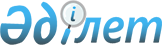 Жаңақорған ауданы бойынша 2017-2018 жылдарға арналған жайылымдарды басқару және оларды пайдалану жөніндегі жоспарды бекіту туралы
					
			Мерзімі біткен
			
			
		
					Қызылорда облысы Жаңақорған аудандық мәслихатының 2017 жылғы 16 қарашадағы № 05-16/166 шешімі. Қызылорда облысының Әділет департаментінде 2017 жылғы 13 желтоқсанда № 6071 болып тіркелді. Қолданылу мерзімінің аяқталуына байланысты тоқтатылды
      "Қазақстан Республикасындағы жергілікті мемлекеттік басқару және өзін-өзі басқару туралы" Қазақстан Республикасының 2001 жылғы 23 қаңтардағы Заңына және "Жайылымдар туралы" Қазақстан Республикасының 2017 жылғы 20 ақпандағы Заңының 8 бабының 1 тармақшасына сәйкес, Жаңақорған аудандық мәслихаты ШЕШІМ ҚАБЫЛДАДЫ:
      1. Қосымшаға сәйкес Жаңақорған ауданы бойынша 2017-2018 жылдарға арналған жайылымдарды басқару және оларды пайдалану жөніндегі жоспар бекітілсін.
      2. Осы шешім алғашқы ресми жарияланған күнінен бастап қолданысқа енгізіледі. Жаңақорған бойынша 2017-2018 жылдарға арналған жайылымдарды басқару және оларды пайдалану жөніндегі жоспар
      1) Құқық белгілейтін құжаттар негізінде жер санаттары, жер учаскелерінің меншік иелері және жер пайдаланушылар бөлінісінде жайылымдардың орналасу схемасы (картасы); 
      2) Жайылым айналымдарының қолайлы схемалары; 
      3) Жайылымдардың, оның ішінде маусымдық жайылымдардың сыртқы және ішкі шекаралары мен алаңдары, жайылымдық инфрақұрылым объектілері белгіленген картасы; 
      4) Жайылым пайдаланушылардың су тұтыну нормасына сәйкес жасалған су көздерiне (көлдерге, өзендерге, тоғандарға, апандарға, суару немесе суландыру каналдарына, құбырлы немесе шахталы құдықтарға) қол жеткізу схемасы; 
      5) Жайылымы жоқ жеке және (немесе) заңды тұлғалардың ауыл шаруашылығы жануарларының мал басын орналастыру үшін жайылымдарды қайта бөлу және оны берілетін жайылымдарға ауыстыру схемасы; 
      6) Ауыл, ауылдық округ маңында орналасқан жайылымдармен қамтамасыз етілмеген жеке және (немесе) заңды тұлғалардың ауыл шаруашылығы жануарларының мал басын шалғайдағы жайылымдарға орналастыру схемасы; 
      7) Ауыл шаруашылығы жануарларын жаюдың және айдаудың маусымдық маршруттарын белгілейтін жайылымдарды пайдалану жөніндегі күнтізбелік графигі.  Құқық белгілейтін құжаттар негізінде жер санаттары, жер учаскелерінің меншік иелері және жер пайдаланушылар бөлінісінде жайылымдардың орналасу схемасы (картасы)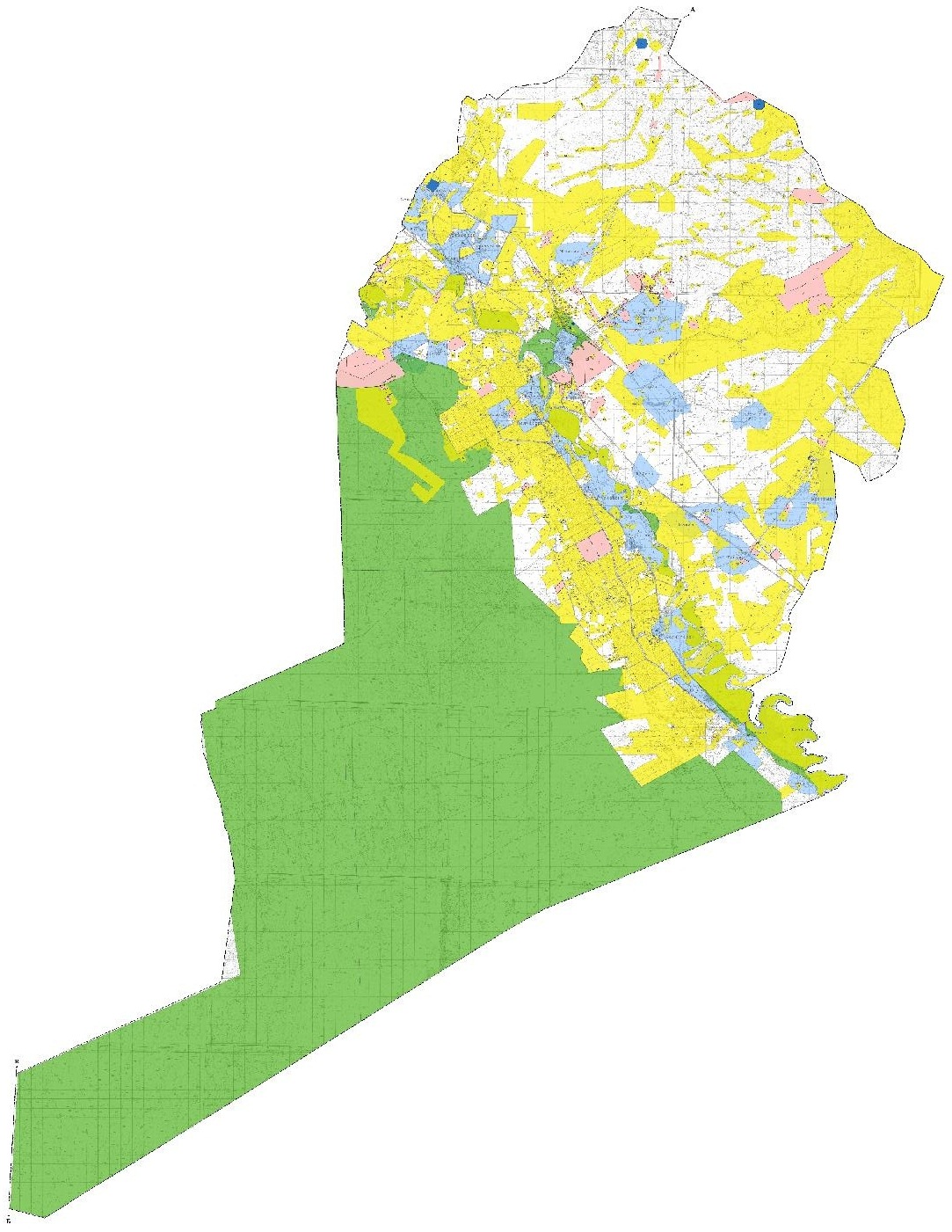 
      Шартты белгілер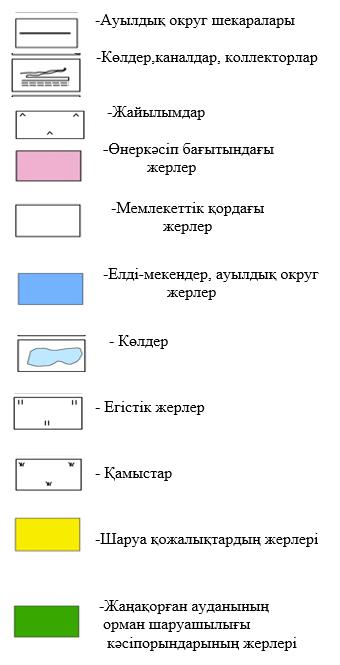  Ауыл шаруашылығы бағытындағы жер пайдаланушылардың тізімі
      Аббревиатуралардың таратылып жазылуы: 
      шқ – шаруа қожалықтары; ЖШС-жауапкершілігі шектеулі серіктестігі;  Жайылым айналымдарының қолайлы схемасы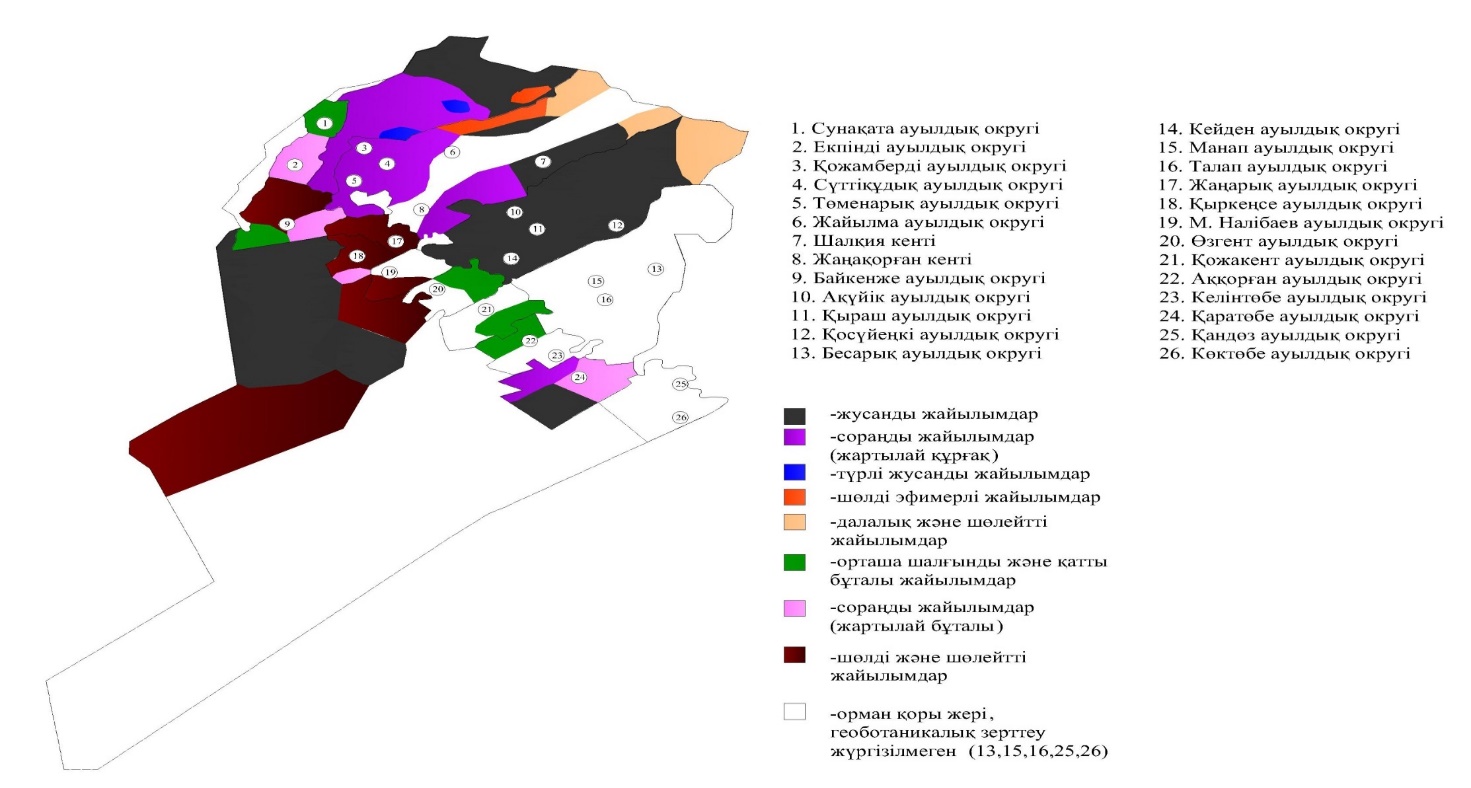  Жайылымдардың, оның ішінде маусымдық жайылымдардың сыртқы және ішкі шекаралары мен алаңдары, жайылымдық инфрақұрылым объектілері белгіленген картасы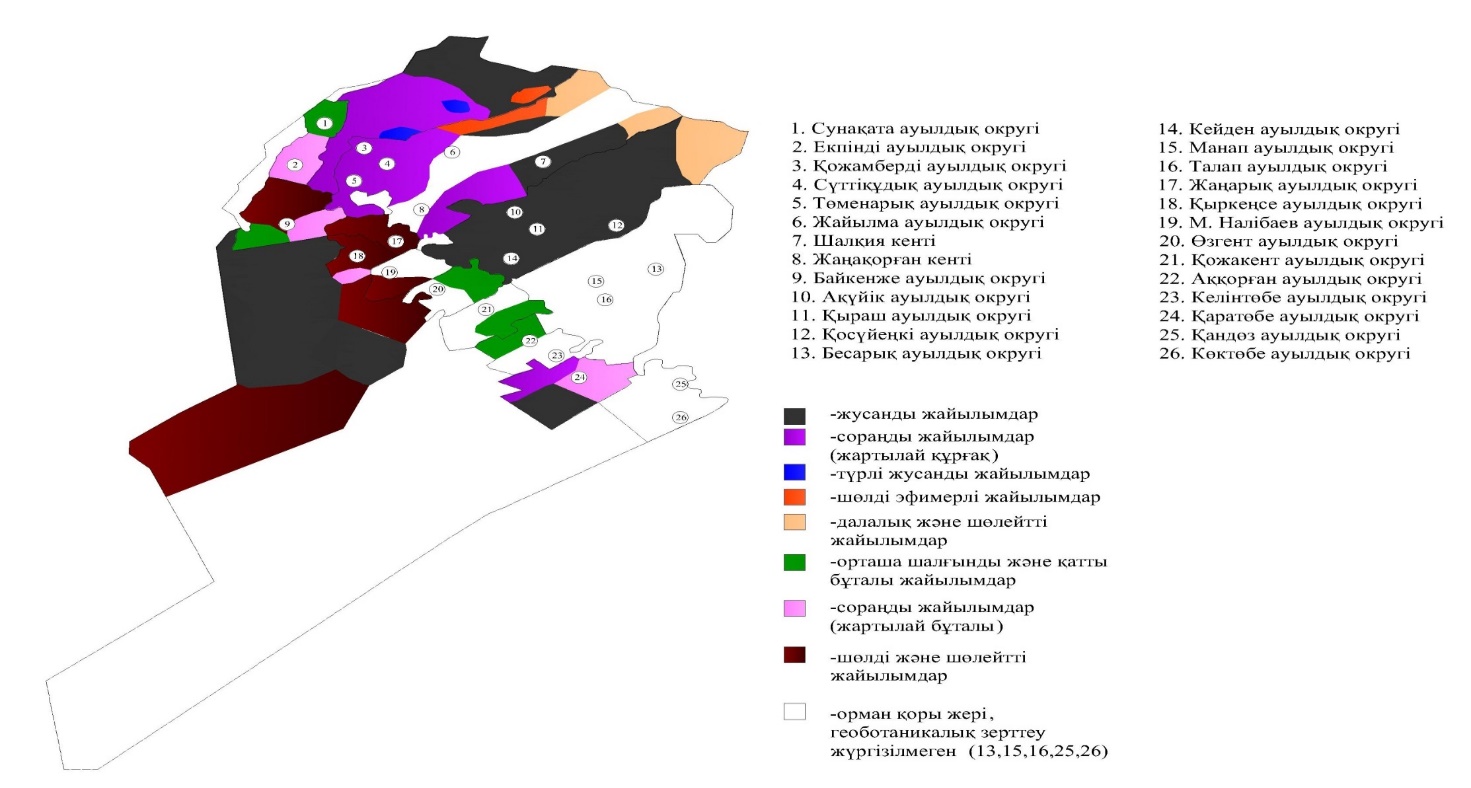  Жайылым пайдаланушылардың су тұтыну нормасына сәйкес жасалған су көздеріне (көлдерге, өзендерге, тоғандарға, апандарға, суару немесе суландыру каналдарына, құбырлы немесе шахталы құдықтарға) қол жеткізу схемасы 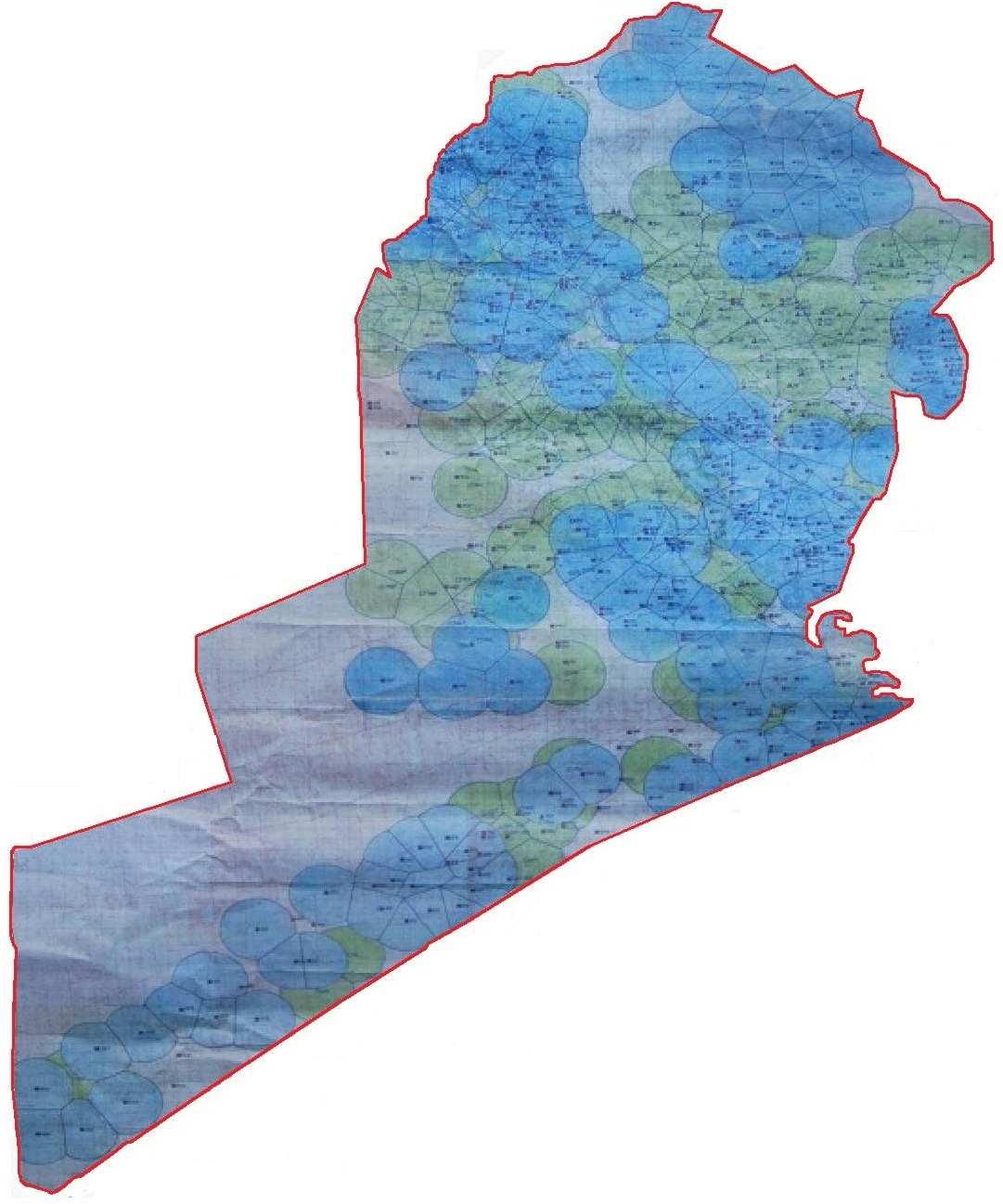  Шартты белгілер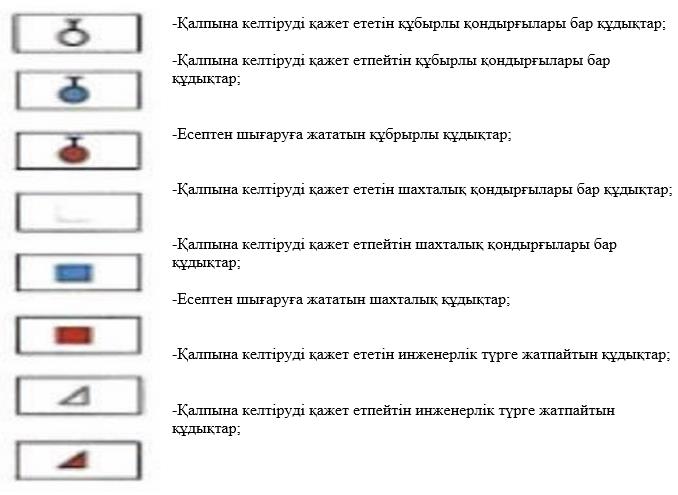  Жайылымы жоқ жеке және (немесе) заңды тұлғалардың ауыл шаруашылығы жануарларының мал басын орналастыру үшін жайылымдарды қайта бөлу оны берілетін жайылымдара ауыстыру схемасы.
      Аббревиатуралардың таратылып жазылуы: 
      а/о – ауылдық округ; ШҚ – шаруа қожалық; га – гектар; МІҚ – мүйізді ірі қара мал. Ауыл, ауылдық округ маңында орналасқан жайылымдармен қамтамасыз етілмеген жеке және (немесе) заңды тұлғалардың ауыл шаруашылығы жануарларының мал басын шалғайдағы жайылымдарға орналастыру схемасы. 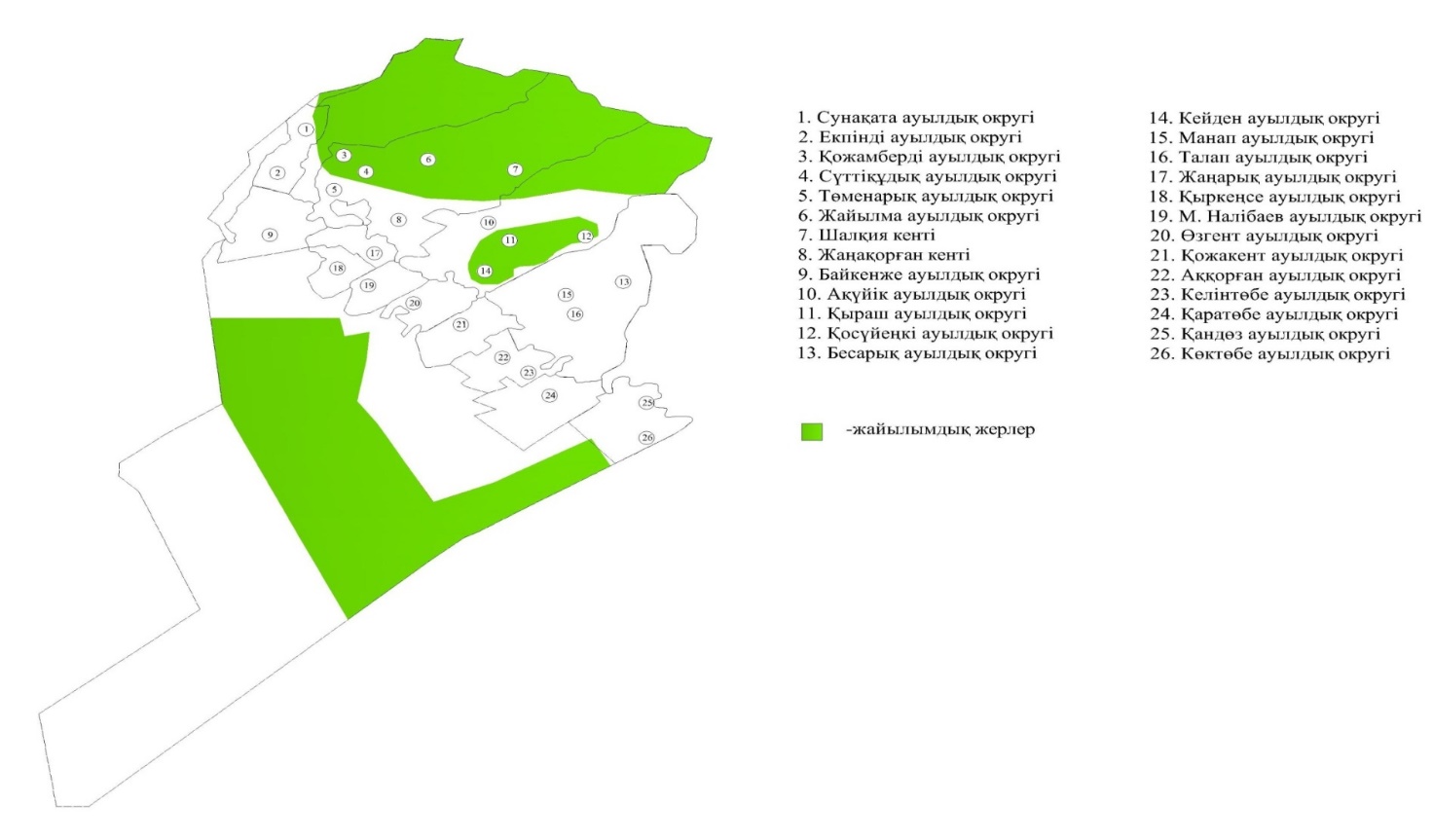  Ауыл шаруашылығы жануарларын жаюдың және айдаудың маусымдық маршуттарын белгілейтін жайылымдарды пайдалану жөніндегі күнтізбелік графигі
      Аббревнатуралардың таратылып жазылуы:
      а/о – ауылдық округ;
      Ауыл шаруашылығы жануарларын жаюдың және айдаудың маусымдық маршруттарын белгілейтін жайылымдарды пайдалану жөніндегі күнтізбелік графигі. Сонымен қатар жайылымның кезеңінің ұзақтығы;
      - Топырақтық-климаттық аймаққа, ауыл шаруашылығы жануарлар түріне, сондай-ақ жайылым өнімділігіне байланысты жайылымның ұзақтық кезеңі: 
      - сексеуілді-бұта дала және дала – 180-200 күн,
      -шөлейтте – 150-180 күн, 
      Бұл ретте сүтті ірі қара малды жаю ұзақтығы –ең кіші, ал етті ірі қара мал мен қой, жылқы, түйе үшін – максималды және қар жамылғысының тереңдігіне, қардың тығыздығына және басқа да факторларға байланысты. Ауданның барлық жерінің жер санаттары бойынша бөлінуі
      Жаңақорған ауданы ауылшаруашылығына негізделген, соңғы уақытта мал шаруашылығы қарқынды дамып келе жатқан аймақ. Еліміздің азық-түлікпен толық қамтамасыз ету міндетін орындауда мал шаруашылығын дамыту айрықша орын алады, оның негізі – табиғи жайылымдарды тиімді және ұтымды пайдалану болып табылады.
      Жер пайдаланушылар мен меншік иелері үшін табиғи жайылымдарды тиімді пайдалану, жайылымның тозуын болдырмай, жақсарту шараларын жүзеге асыру кезек күттірмейтін міндет.
      Осыған орай, Қазақстан Реупубликасы Ауыл шаруашылығы министрлігінің 2015 жылдың 14 сәуірдегі № 3-3/332 "Жайылымның жалпы алаңы жүктемесінің, шекті рұқсат етілетін нормасын бекіту туралы" бұйрығының негізінде Жаңақорған ауданы әкімдігімен ауылдық округтердің және шаруа қожалықтардың аумақтарының төрт-түлік мал басының жайылымдық жерлермен қамтылу жағдайына талдау жүргізілді.
      Аудан аймағы климаты тым континеттік, қысы біршама суық, жазы ыстық әрі қуаң және желді келеді. Қаңтар айында ауаның жылдық орташа температурасы – (- 9-11С), шілдеде – (+28+30). Жауын-шашынның жылдық орташа мөлшері – 100-130 мм. Топырағы солтүстігінде сұр, құмайтты сұр, тақыр, орталық бөлігінде топырағы құмайтты сұр, құмшауыт сазды болып келеді.
      Қазіргі таңда аудан бойынша түйе 1353 бас, мүйізіді ірі қара 48062 бас, уақ мал 19304 бас, жылқы 11360 бас, құс 13254 басты құрайды және аталған малдарға арналған ауылдық округтерде барлығы 10 мал тоғыту орны, 26 қолдан ұрықтандыру пункті, 12 мал көмінділері (биохимиялық шұңқыр) бар.
      Жаңақорған ауданы 24 ауылдық округ және 2 кент аумағының жерінен құралған. Ветеринариялық-санитариялық объектілер туралы мәлімет Ауыл шаруашылығы жануарлары мал басының саны туралы деректер
      Аббревнатуралардың таратылып жазылуы:
      а/о – ауылдық округ;
					© 2012. Қазақстан Республикасы Әділет министрлігінің «Қазақстан Республикасының Заңнама және құқықтық ақпарат институты» ШЖҚ РМК
				
      Жаңақорған аудандық мәслихатының
кезекті ХVІ сессиясының төрағасы

Қ.Исаханов 

      Жаңақорған аудандық
мәслихатының хатшысы

Е.Ильясов
Жаңақорған аудандық мәслихатының 2017 жылғы 16 қарашадағы № 05-16/166 шешіміне қосымша
Объекті нөмірі
Аты-жөні
1
Турлыбаев Калдыбай ш/қ "Ержан" 
2
Турлыбаев Калдыбай ш/қ "Ержан" 
3
Турлыбаев Калдыбай ш/қ "Ержан" 
4
Суюндиков Абдимажит ш/қ "Әбдімәжит" 
5
Суюндиков Абдимажит ш/қ "Әбдімәжит" 
6
Суюндиков Абдимажит ш/қ "Әбдімәжит" 
7
Суюндиков Абдимажит ш/қ "Әбдімәжит"
8
Шарипбеков Б ш/қ "Шарипбеков" 
9
Кенжаев Абдумажит ш/қ "Нұрбатыр 
10
Әшімханов Бақберген ш/қ "Бәймен -Ата" 
11
Алтайбаев Кулмахан ш/қ "Отарбай"
12
Алтайбаев Кулмахан ш/қ "Отарбай"
13
Алтайбаев Кулмахан ш/қ "Отарбай"
14
Алтайбаев Кулмахан ш/қ "Отарбай"
15
Алтайбаев Кулмахан ш/қ "Отарбай"
16
Қансеитов Абдигаппар ш/қ "Қансейіт" 
17
Қансеитов Абдигаппар ш/қ "Қансейіт" 
18
Қансеитов Абдигаппар ш/қ "Қансейіт" 
19
Қансеитов Абдигаппар ш/қ "Қансейіт" 
20
Қансеитов Абдигаппар ш/қ "Қансейіт" 
21
Кижиров Кенбай ш/қ "Балжеке"
22
Кижиров Кенбай ш/қ "Балжеке"
23
Кижиров Кенбай ш/қ "Балжеке"
24
Кижиров Кенбай ш/қ "Балжеке"
25
Кижиров Кенбай ш/қ "Балжеке"
26
Аманов Абибулла ш/қ "Жер Мұра" 
27
Аманов Абибулла ш/қ "Жер Мұра" 
28
Аманов Абибулла ш/қ "Жер Мұра" 
29
Ибраев Ауелбек ш/қ "Сығанақ" 
30
Ибраев Ауелбек ш/қ "Сығанақ" 
31
Ибраев Ауелбек ш/қ "Сығанақ" 
32
Ибраев Ауелбек ш/қ "Сығанақ" 
33
Балгабаев Азиз ш/қ "Дос" 
34
Балгабаев Азиз ш/қ "Дос" 
35
Балгабаев Азиз ш/қ "Дос" 
36
Балгабаев Азиз ш/қ "Дос" 
37
Балгабаев Азиз ш/қ "Дос" 
38
Балгабаев Азиз ш/қ "Дос" 
39
Балгабаев Азиз ш/қ "Дос" 
40
Абдуллаев Карсыбай ш/қ "Ак-Мирас" 
41
Абдуллаев Карсыбай ш/қ "Ак-Мирас" 
42
Абдуллаев Карсыбай ш/қ "Ак-Мирас" 
43
Абдуллаев Карсыбай ш/қ "Ак-Мирас" 
44
Кенджаев Балабек ш/қ "Айбын"
45
Кенджаев Балабек ш/қ "Айбын"
46
Умирбаев Қалмырза ш/қ "Тоқсанбай" 
47
Умирбаев Қалмырза ш/қ "Тоқсанбай" 
48
Умирбаев Қалмырза ш/қ "Тоқсанбай" 
49
Умирбаев Қалмырза ш/қ "Тоқсанбай" 
50
Данабеков Орал ш/қ "Жидебай" 
51
Данабеков Орал ш/қ "Жидебай" 
52
Данабеков Орал ш/қ "Жидебай" 
53
Шайхимбеков Мұхан ш/қ "Беласар" 
54
Шайхимбеков Мұхан ш/қ "Беласар" 
55
Шайхимбеков Мұхан ш/қ "Беласар" 
56
Шайхимбеков Мұхан ш/қ "Беласар" 
57
Еримбетов Куаныш ш/қ "Отан" 
58
Еримбетов Куаныш ш/қ "Отан" 
59
Медеуов Ербол ш/қ "Төле би"
60
Кенжаев Абдумалик ш/қ "Таң" 
61
Кенжаев Абдумалик ш/қ "Таң" 
62
Кенжаев Абдумалик ш/қ "Таң" 
63
Кенжаев Абдумалик ш/қ "Таң" 
64
Қауқанов Әбдірахман ш/қ "Ұшқын"
65
Қауқанов Әбдірахман ш/қ "Ұшқын"
66
Адирбеков Серік ш/қ "Нұр" 
67
Адирбеков Серік ш/қ "Нұр" 
68
Сариев Ақынбай ш/қ "Нұр-Асыл" 
69
Сариев Ақынбай ш/қ "Нұр-Асыл" 
70
Досмаганбетов Ашім ш/қ "Береке-1"
71
Досмаганбетов Ашім ш/қ "Береке-1"
72
Досмаганбетов Ашім ш/қ "Береке-1"
73
Бекмурзаев Ахмет ш/қ "Үңгір бұлақ" 
74
Бекмурзаев Ахмет ш/қ "Үңгір бұлақ" 
75
Бекмурзаев Ахмет ш/қ "Үңгір бұлақ" 
76
Бекмурзаев Ахмет ш/қ "Үңгір бұлақ" 
77
Ертаев Ұлықбек ш/қ "Алаш" 
78
Ертаев Ұлықбек ш/қ "Алаш" 
79
Байсынов Бекболат "Адилет" 
80
Сәндібек.Балтабайұлы ш/қ "Кеңсаз"
81
Мадина Балходжаева ш/қ "Балходжаева М"
82
Мадина Балходжаева ш/қ "Балходжаева М"
83
Мадина Балходжаева ш/қ "Балходжаева М"
84
Мадина Балходжаева ш/қ "Балходжаева М"
85
"Абдурахман ИЖ" ш/қ Абдурахман Кансейтов
86
Сулейменов Айдос ш/қ "Бастау" 
87
Сулейменов Айдос ш/қ "Бастау" 
88
Сулейменов Айдос ш/қ "Бастау" 
89
Сулейменов Айдос ш/қ "Бастау" 
90
Балходжаев Мәдібек ш/қ "Еркебұлан-Нұртөре 
91
Балходжаев Мәдібек ш/қ "Еркебұлан-Нұртөре 
92
Балходжаев Мәдібек ш/қ "Еркебұлан-Нұртөре 
93
Балходжаев Мәдібек ш/қ "Еркебұлан-Нұртөре 
94
Ақын Орымбаев ш/қ "Екпінді"
95
Кенжебеков Абдимажит ш/қ "Дильман Ата" 
96
Мухатов Сабит ш/қ "Қалғандария" 
97
Тайланов Аллоияр ш/қ "Алмалы" 
98
Шайзатханов Жора ш/қ "Жумахан" 
99
Палжанов Мұрат ш/қ "Төменарық" 
100
Палжанов Мұрат ш/қ "Төменарық" 
101
Палжанов Мұрат ш/қ "Төменарық" 
102
Палжанов Мұрат ш/қ "Төменарық" 
103
Палжанов Мұрат ш/қ "Төменарық" 
104
Палжанов Мұрат ш/қ "Төменарық" 
105
Палжанов Мұрат ш/қ "Төменарық" 
106
Мырзабеков Мұхит ш/қ "Мырзабек" 
107
Мырзабеков Мұхит ш/қ "Мырзабек" 
108
Мырзабеков Мұхит ш/қ "Мырзабек" 
109
Қожаметов Сакен ш/қ "Оймақты" 
110
Досмагамбетов Самат ш/қ "Қамбаркөл" 
111
Досмагамбетов Самат ш/қ "Қамбаркөл" 
112
Досмагамбетов Самат ш/қ "Қамбаркөл" 
113
Айтөреев Бақыт ш/қ "Жасымбай" 
114
Айтөреев Бақыт ш/қ "Жасымбай" 
115
Изатуллаев Даулет ш/қ "Даулет" 
116
Кунтуаров Сабит Ш/қ "Нуртаза" 
117
Тукубаева Қулмырза ш/қ "Ата кәсіп" 
118
Тукубаева Қулмырза ш/қ "Ата кәсіп" 
119
Тукубаева Қулмырза ш/қ "Ата кәсіп" 
120
Жәдігеров Әбдірейм ш/қ "Абай" 
121
Жәдігеров Әбдірейм ш/қ "Абай" 
122
Жүнісова Гулназ ш/қ "Қызылбайыр" 
123
Шоманова Қарлығаш ш/қ "Қалендар" 
124
Шоманова Қарлығаш ш/қ "Қалендар" 
125
Шоманова Қарлығаш ш/қ "Қалендар" 
126
Жүрсін Қалмұрат ш/қ "Қайнеке" 
127
Жүрсін Қалмұрат ш/қ "Қайнеке" 
128
Жүрсін Қалмұрат ш/қ "Қайнеке" 
129
Жүрсін Қалмұрат ш/қ "Қайнеке" 
130
Ауелбеков Бақдаулет ш/қ "Қырғызбек" 
131
Жүсіпбеков Ибадулла ш/қ "Бектур" 
132
Дәуренбеков Сабит ш/қ "Өркен" 
133
Дәуренбеков Сабит ш/қ "Өркен" 
134
Дәуренбеков Сабит ш/қ "Өркен" 
135
Апырайов Шахмардан ш/қ "Алмалық" 
136
Байкенжеев Жалғас ш/қ "Шадымхан"
137
Байкенжеев Жалғас ш/қ "Шадымхан"
138
Байкенжеев Жалғас ш/қ "Шадымхан"
139
Кудияров Еержан ш/қ "Акжан" 
140
Кудияров Еержан ш/қ "Акжан" 
141
Кудияров Еержан ш/қ "Акжан" 
142
Ергешбаев Абай ш/қ "Самат" 
143
Кенжай Абенова "Арыстан"
144
Кенжай Абенова "Арыстан"
145
Кенжай Абенова "Арыстан"
146
Кенжай Абенова "Арыстан"
147
Сәулебек Құлбаев "Қанат" 
148
Сәулебек Құлбаев "Қанат" 
149
Сәулебек Құлбаев "Қанат" 
150
Сәулебек Құлбаев "Қанат" 
151
Сәулебек Құлбаев "Қанат" 
152
Асылбеков Темирбек "Нұрболат"
153
Асылбеков Темирбек "Нұрболат"
154
Асылбеков Темирбек "Нұрболат"
155
Асылбеков Темирбек "Нұрболат"
156
Асылбеков Темирбек "Нұрболат"
157
Асылбеков Темирбек "Нұрболат"
158
Асылбеков Темирбек "Нұрболат"
159
Асылбеков Темирбек "Нұрболат"
160
Асылбеков Темирбек "Нұрболат"
161
Асылбеков Темирбек "Нұрболат"
162
Асылбеков Темирбек "Нұрболат"
163
Асылбеков Темирбек "Нұрболат"
164
Асылбеков Темирбек "Нұрболат"
165
Асылбеков Темирбек "Нұрболат"
166
Асылбеков Темирбек "Нұрболат"
167
Бегалиев Серік "Бағлан-Би" 
168
Бегалиев Серік "Бағлан-Би" 
169
Бегалиев Серік "Бағлан-Би" 
170
Бегалиев Серік "Бағлан-Би" 
171
Бегалиев Серік "Бағлан-Би" 
172
Койшугулов Абдималик "Қожамберді" 
173
Сабит Муятов "Ғани" 
174
Сабит Муятов "Ғани" 
175
Сабит Муятов "Ғани" 
176
Сабит Муятов "Ғани" 
177
Сабит Муятов "Ғани" 
178
Сабит Муятов "Ғани" 
179
Сабит Муятов "Ғани" 
180
Сабит Муятов "Ғани" 
181
Сабит Муятов "Ғани" 
182
Сабит Муятов "Ғани" 
183
Сабит Муятов "Ғани" 
184
Сабит Муятов "Ғани" 
185
Сабит Муятов "Ғани" 
186
Сабит Муятов "Ғани" 
187
Сабит Муятов "Ғани" 
188
Бекмурзаева Есенкүл "Арон" 
189
Бекмурзаева Есенкүл "Арон" 
190
Бекмурзаева Есенкүл "Арон" 
191
Абуов Алмурат ш/қ "Сайлау" 
192
Абуов Алмурат ш/қ "Сайлау" 
193
Абуов Алмурат ш/қ "Сайлау" 
194
Абуов Алмурат ш/қ "Сайлау" 
195
Абуов Алмурат ш/қ "Сайлау" 
196
Нарымбетов Базарбек ш/қ "Жомарт"
197
Калдибеков Жәнібек ш/қ "Жамбыл"
198
Калдибеков Жәнібек ш/қ "Жамбыл"
199
Жусипбеков Досан Ш/қ "Еламан" 
200
Жусипбеков Досан Ш/қ "Еламан" 
201
Жусипбеков Досан Ш/қ "Еламан" 
202
Жумабеков Арман Ш/қ "Ақсұңқар" 
203
Жумабеков Арман Ш/қ "Ақсұңқар" 
204
Жумабеков Арман Ш/қ "Ақсұңқар" 
205
Халит Жұмабек "Қыр ауыл"
206
Халит Жұмабек "Қыр ауыл"
207
Халит Жұмабек "Қыр ауыл"
208
Халит Жұмабек "Қыр ауыл"
209
Галия Алдиярова "қарақат-Б"
210
Галия Алдиярова "қарақат-Б"
211
Галия Алдиярова "қарақат-Б"
212
Қалмырзаев Болат ш/қ "Амангелді" 
213
Айдарбеков Кайрат ш/қ "Жұлдыз" 
214
Айдарбеков Кайрат ш/қ "Жұлдыз" 
215
Айдарбеков Кайрат ш/қ "Жұлдыз" 
216
Абжалов Адақ ш/қ "Мейірім" 
217
Абжалов Адақ ш/қ "Мейірім" 
218
Абжалов Адақ ш/қ "Мейірім" 
219
Абжалов Адақ ш/қ "Мейірім" 
220
Абжалов Адақ ш/қ "Мейірім" 
221
Абжалов Адақ ш/қ "Мейірім" 
222
Шерімбет Сарыбай ш/қ "Байтілес"
223
Шерімбет Сарыбай ш/қ "Байтілес"
224
Шерімбет Сарыбай ш/қ "Байтілес"
225
Шерімбет Сарыбай ш/қ "Байтілес"
226
Абилдаев Сабит ш/қ "Есеи" 
227
Жүсіпбек Маралбек ш/қ "Құмсуат" 
228
Жүсіпбек Маралбек ш/қ "Құмсуат" 
229
Жүсіпбек Маралбек ш/қ "Құмсуат" 
230
Жүсіпбек Маралбек ш/қ "Құмсуат" 
231
Жүсіпбек Маралбек ш/қ "Құмсуат" 
232
Жүсіпбек Маралбек ш/қ "Құмсуат"
233
Жүсіпбек Маралбек ш/қ "Құмсуат" 
234
Жүсіпбек Маралбек ш/қ "Құмсуат" 
235
Оразгелдиев Әлмахан ш/қ "Ерлан"
236
Оразгелдиев Әлмахан ш/қ "Ерлан" 
237
Оразгелдиев Әлмахан ш/қ "Ерлан" 
238
Оразгелдиев Әлмахан ш/қ "Ерлан" 
239
Оразгелдиев Әлмахан ш/қ "Ерлан" 
240
Оразгелдиев Әлмахан ш/қ "Ерлан" 
241
Оразгелдиев Әлмахан ш/қ "Ерлан" 
242
Оразгелдиев Әлмахан ш/қ "Ерлан" 
243
Оразгелдиев Әлмахан ш/қ "Ерлан" 
244
Оразгелдиев Әлмахан ш/қ "Ерлан" 
245
Төрегелдиев Зарлыхан ш/қ "Аққұтан"
246
Төрегелдиев Зарлыхан ш/қ "Аққұтан"
247
Төрегелдиев Зарлыхан ш/қ "Аққұтан"
248
Нұрадин Сейфулла ш/қ "Нурадин" 
249
Нұрадин Сейфулла ш/қ "Нурадин" 
250
Нұрадин Сейфулла ш/қ "Нурадин" 
251
Мусабеков Ербол ш/қ "Малдыбай" 
252
Мусабеков Ербол ш/қ "Малдыбай" 
253
Мусабеков Ербол ш/қ "Малдыбай" 
254
Мусабеков Ербол ш/қ "Малдыбай" 
255
Таңатар Ержан ш/қ "Досымжан"
256
Таңатар Ержан ш/қ "Досымжан"
257
Таңатар Ержан ш/қ "Досымжан"
258
Абуов Аскар ш/қ "Нуртилеу"
259
Абуов Аскар ш/қ "Нуртилеу"
260
Абуов Аскар ш/қ "Нуртилеу"
261
Абуов Аскар ш/қ "Нуртилеу"
262
Ашимханова Арай ш/қ "Асылхан"
263
Ашимханова Арай ш/қ "Асылхан"
264
Ашимханова Арай ш/қ "Асылхан"
265
Ашимханова Арай ш/қ "Асылхан"
266
Ашимханова Арай ш/қ "Асылхан"
267
Ашимханова Арай ш/қ "Асылхан"
268
Ашимханова Арай ш/қ "Асылхан"
269
Ашимханова Арай ш/қ "Асылхан"
270
Ораз Құрбанәлі ш/қ "Нұр-береке"
271
Ораз Құрбанәлі ш/қ "Нұр-береке"
272
Ораз Құрбанәлі ш/қ "Нұр-береке"
273
Болт Шоханұлы ш/қ "Нұртас"
274
Болт Шоханұлы ш/қ "Нұртас"
275
Болт Шоханұлы ш/қ "Нұртас"
276
Болт Шоханұлы ш/қ "Нұртас"
277
Жаксат Абдраимов ш/қ "Жайна"
278
Жаксат Абдраимов ш/қ "Жайна"
279
Сакен Турманбетов ш/қ "Мұрагер"
280
Сакен Турманбетов ш/қ "Мұрагер"
281
Аширбеков Жалгас ш/қ "Карасай" 
282
Исмайлов Оспан ш/қ "Бәкір" 
283
Қошқаров Асылбек ш/қ "Шоқан" 
284
Усенов Куаныш ш/қ "Үсен Бауы" 
285
Төрежанов Серік ш/қ "Ақболат" 
286
Төрежанов Серік ш/қ "Ақболат" 
287
Төрежанов Серік ш/қ "Ақболат" 
288
Төрежанов Серік ш/қ "Ақболат" 
289
Төрежанов Серік ш/қ "Ақболат" 
290
Утегенов Арын ш/қ "Әлмен" 
291
Скендір Бақыт ш/қ ш/қ "Әбдімахан" 
292
Скендір Бақыт ш/қ ш/қ "Әбдімахан" 
293
Исмайлов Оспан ш/қ "Айдархан-Б
294
Исмайлов Оспан ш/қ "Айдархан-Б
295
Көшербаев Әріпхан ш/қ "Қараман"
296
Райсов Саулебек ш/қ "Саулебек" 
297
Райсов Саулебек ш/қ "Саулебек" 
298
Ахпанбетов Корган ш/қ "Таза құдық" 
299
Рахимов Махсут ш/қ "Рахым" 
300
Рахимов Махсут ш/қ "Рахым" 
301
Рахимов Махсут ш/қ "Рахым"
302
Рахимов Махсут ш/қ "Рахым"
303
Марлен Искаков ш/қ "Искаков"
304
Сматов Нартай ш/қ "Ақылбай" 
305
Сматов Нартай ш/қ "Ақылбай" 
306
Сматов Нартай ш/қ "Ақылбай" 
307
Аптаев Мухтар ш/қ "Үміт" 
308
Аптаев Мухтар ш/қ "Үміт" 
309
Аптаев Мухтар ш/қ "Үміт" 
310
Аптаев Мухтар ш/қ "Үміт" 
311
Аптаев Мухтар ш/қ "Үміт" 
312
Ибишев Қалдарбек ш/қ "Қалдарбек"
313
Ибишев Қалдарбек ш/қ "Қалдарбек"
314
Ибишев Қалдарбек ш/қ "Қалдарбек"
315
Бейсенбаев Рахым ш/қ "Мирас-К" 
316
Бейсенбаев Рахым ш/қ "Мирас-К" 
317
Бейсенбаев Рахым ш/қ "Мирас-К" 
318
Бейсенбаев Рахым ш/қ "Мирас-К" 
319
Бейсенбаев Рахым ш/қ "Мирас-К" 
320
Қамбарбек Омар ш/қ "Қамбарбек" 
321
Қамбарбек Омар ш/қ "Қамбарбек" 
322
Қамбарбек Омар ш/қ "Қамбарбек" 
323
Абилтанов Пернебек ш/қ "Ерғазы" 
324
Абилтанов Пернебек ш/қ "Ерғазы" 
325
Токбатиров Алдаберген ш/қ "Сәуір" 
326
Токбатиров Алдаберген ш/қ "Сәуір" 
327
Токбатиров Алдаберген ш/қ "Сәуір" 
328
Калманов Курбан ш/қ Менликожа
329
Абай Искендиров ш/қ "Болашақ"
330
Болат Құрбанбай ш/қ "Арын"
331
Асқар Камалов ш/қ "Серікболсын"
332
Әшім.Берженбаев ш/қ "Рай"
333
Әшім.Берженбаев ш/қ "Рай"
334
Әшім.Берженбаев ш/қ "Рай"
335
Әшім.Берженбаев ш/қ "Рай"
336
Садуова Калмаш ш/қ "Саду" 
337
Садуова Калмаш ш/қ "Саду" 
338
Ходжаев Ғаппар ш/қ "Мырзатай" 
339
Ходжаев Ғаппар ш/қ "Мырзатай" 
340
Ходжаев Ғаппар ш/қ "Мырзатай" 
341
Жиенбаев Махмуд ш/қ "Жиенбай" 
342
Жиенбаев Махмуд ш/қ "Жиенбай" 
343
Жиенбаев Махмуд ш/қ "Жиенбай" 
344
Кенімбаев Серікбай ш/қ "Асхат"
345
Кенімбаев Серікбай ш/қ "Асхат"
346
Кенімбаев Серікбай ш/қ "Асхат"
347
Кенімбаев Серікбай ш/қ "Асхат"
348
Кенімбаев Серікбай ш/қ "Асхат"
349
Кенімбаев Серікбай ш/қ "Асхат"
350
Кенімбаев Серікбай ш/қ "Асхат"
351
Оспанов Мұхтар ш/қ "Сенім" 
352
Оспанов Мұхтар ш/қ "Сенім" 
353
Оспанов Мұхтар ш/қ "Сенім" 
354
Оспанов Мұхтар ш/қ "Сенім" 
355
Оспанов Мұхтар ш/қ "Сенім" 
356
Оспанов Мұхтар ш/қ "Сенім" 
357
Оспанов Мұхтар ш/қ "Сенім" 
358
Жумадуллев Асхатбек ш/қ "Дихан баба" 
359
Жумадуллев Асхатбек ш/қ "Дихан баба" 
360
Жусипов Нурмуханбет ш/қ "Бектас"
361
Жусипов Нурмуханбет ш/қ "Бектас"
362
Жусипов Нурмуханбет ш/қ "Бектас"
363
Жусипов Нурмуханбет ш/қ "Бектас"
364
Нышанбеков Абдижалел ш/қ "Сансызбай Ата" 
365
Нышанбеков Абдижалел ш/қ "Сансызбай Ата" 
366
Нышанбеков Абдижалел ш/қ "Сансызбай Ата" 
367
Жауенов Ержан ш/қ "Жауен" 
368
Мухишев Аширбай ш/қ "Ғанибет" 
369
Мухишев Аширбай ш/қ "Ғанибет" 
370
Мухишев Аширбай ш/қ "Ғанибет" 
371
Мухишев Аширбай ш/қ "Ғанибет" 
372
Мухишев Аширбай ш/қ "Ғанибет" 
373
Өксікбаев Өтеген ш/қ "Өтеген" 
374
Өксікбаев Өтеген ш/қ "Өтеген" 
375
Өксікбаев Өтеген ш/қ "Өтеген" 
376
Жәпеков Асыл ш/қ "Өтеш" 
377
Жәпеков Асыл ш/қ "Өтеш" 
378
Жәпеков Асыл ш/қ "Өтеш" 
379
Мұсатаев Қайрат ш/қ "Ақбота" 
380
Мұсатаев Қайрат ш/қ "Ақбота" 
381
Мұсатаев Қайрат ш/қ "Ақбота" 
382
Қалдыбаев Бақыт ш/қ "Қалдыбай" 
383
Уалихан Пазылов ш/қ "Кансеит"
384
Қалдыбаев Бақыт ш/қ "Қалдыбай" 
385
Қалдыбаев Бақыт ш/қ "Қалдыбай" 
386
Қалдыбаев Бақыт ш/қ "Қалдыбай" 
387
Қалдыбаев Бақыт ш/қ "Қалдыбай" 
388
Бимашев Сәбит ш/қ "Сәбит" 
389
Шидербаев Алимбай ш/қ "Шоқмазар" 
390
Шидербаев Алимбай ш/қ "Шоқмазар" 
391
Шидербаев Алимбай ш/қ "Шоқмазар" 
392
Шидербаев Алимбай ш/қ "Шоқмазар" 
393
Шидербаев Алимбай ш/қ "Шоқмазар" 
394
Мусатаев Бағдат ш/қ "Жиделі" 
395
Мусатаев Бағдат ш/қ "Жиделі" 
396
Мусатаев Бағдат ш/қ "Жиделі" 
397
Мусатаев Бағдат ш/қ "Жиделі" 
398
Мусатаев Бағдат ш/қ "Жиделі" 
399
Мусатаев Бағдат ш/қ "Жиделі" 
400
Мусатаев Бағдат ш/қ "Жиделі" 
401
Мусатаев Бағдат ш/қ "Жиделі" 
402
Мусатаев Бағдат ш/қ "Жиделі" 
403
Мусатаев Бағдат ш/қ "Жиделі" 
404
Мусатаев Бағдат ш/қ "Жиделі" 
405
Мусатаев Бағдат ш/қ "Жиделі" 
406
Ибрагимов Орынбасар ш/қ "Береке-И.О"
407
Ибрагимов Орынбасар ш/қ "Береке-И.О"
408
Ибрагимов Орынбасар ш/қ "Береке-И.О"
409
Ибрагимов Орынбасар ш/қ "Береке-И.О"
410
Ибрагимов Орынбасар ш/қ "Береке-И.О"
411
Табылдиев Акын ш/қ "Акын" 
412
Ахмедов Есенгелді ш/қ "Ахатай" 
413
Арын Баймаханов ш/қ "Аршын А"
414
Арын Баймаханов ш/қ "Аршын А"
415
Арын Баймаханов ш/қ "Аршын А"
416
Арын Баймаханов ш/қ "Аршын А"
417
Нурлан Куламетов ш/қ Ақбура
418
Нурлан Матенов "Бейбарыс"
419
Алиби Букеев "Қаратау"
420
Алиби Букеев "Қаратау"
421
Байдүйсенов Сеитхан ш/қ "Самата"
422
Байдүйсенов Сеитхан ш/қ "Самата"
423
Ысқақов Тайыр ш/қ "Ордакент"
424
Оспанов Айдархан ш/қ "Пазылбек" 
425
Шаханбаев Жанболат ш/қ "Жания" 
426
Бекжігітов Ғазиз ш/қ "Бекжігіт" 
427
Қоспанбаев Бекболат ш/қ "Қоспанбай" 
428
Қоспанбаев Бекболат ш/қ "Қоспанбай" 
429
Қоспанбаев Бекболат ш/қ "Қоспанбай" 
430
Қоспанбаев Бекболат ш/қ "Қоспанбай" 
431
Қоспанбаев Бекболат ш/қ "Қоспанбай" 
432
Құрықбаев Ғалымжан ш/қ "Ақсеңгер"
433
Құрықбаев Ғалымжан ш/қ "Ақсеңгер"
434
Құрықбаев Ғалымжан ш/қ "Ақсеңгер"
435
Құрықбаев Ғалымжан ш/қ "Ақсеңгер"
436
Бейсенбаев Мұрат ш/қ "Мұрат" 
437
ш/қ "Байқотан" Ақылбай. Джусумбеков
438
ш/қ "Байқотан" Ақылбай Джусумбеков
439
ш/қ "Байқотан" Ақылбай Джусумбеков
440
ш/қ "Әділ-шах-М" Медетбек Тұрысбеков
441
Мырзахметов Жоламан ш/қ "Мақұлбек"
442
Мырзахметов Жоламан ш/қ "Мақұлбек"
443
Бейсенбаев Қайратбек ш/қ "Б-Саулебек"
444
Бейсенбаев Қайратбек ш/қ "Б-Саулебек"
445
Бейсенбаев Қайратбек ш/қ "Б-Саулебек"
446
Бейсенбаев Қайратбек ш/қ "Б-Саулебек"
447
Серқұлов Сағат ш/қ "Мырзахмет"
448
Серқұлов Сағат ш/қ "Мырзахмет"
449
Серқұлов Сағат ш/қ "Мырзахмет"
450
Исаев Дулат ш/қ "Дастан бауы"
451
Утельбаев Кайрат ш/қ "Касым" 
452
Утельбаев Кайрат ш/қ "Касым" 
453
Утельбаев Кайрат ш/қ "Касым" 
454
Тайжанов Шаттық ш/қ "Талдысу" 
455
Наурыз Абдуали ш/қ "Жеңіс"
456
Кожанов Коныс ш/қ "Мурат К"
457
Бердибеков Куат ш/қ "БерКен"
458
Марат Бердиев ш/қ "Берді" 
459
Ербол Алмешов "Нарбота"
460
Итаяқов Жалбызбай "Тоқтамыс" 
461
Итаяқов Жалбызбай "Тоқтамыс" 
462
Итаяқов Жалбызбай "Тоқтамыс" 
463
Налибаев Батырхан "Батырхан"
464
Налибаев Батырхан "Батырхан"
465
Налибаев Батырхан "Батырхан"
466
Налибаев Батырхан "Батырхан"
467
Налибаев Батырхан "Батырхан"
468
Налибаев Батырхан "Батырхан"
469
Налибаев Батырхан "Батырхан"
470
Налибаев Батырхан "Батырхан"
471
Налибаев Батырхан "Батырхан"
472
Налибаев Батырхан "Батырхан"
473
Тұртанов Алшынбай "Тұртан Ата" 
474
Тұртанов Алшынбай "Тұртан Ата" 
475
Тұртанов Алшынбай "Тұртан Ата" 
476
Тұртанов Алшынбай "Тұртан Ата" 
477
Тұртанов Алшынбай "Тұртан Ата" 
478
Тұртанов Алшынбай "Тұртан Ата" 
479
Тұртанов Алшынбай "Тұртан Ата" 
480
Бердісүгіров Бейбіт "Бейбіт"
481
Бердісүгіров Бейбіт "Бейбіт"
482
Бердісүгіров Бейбіт "Бейбіт"
483
Ораз Уналбаев "Есен-ата" 
484
ОразУналбаев "Есен-ата" 
485
Шаханов Абдималик "Шахан-Ата"
486
Шаханов Абдималик "Шахан-Ата"
487
Шаханов Абдималик "Шахан-Ата"
488
Шаханов Абдималик "Шахан-Ата"
489
Толеуов Оразгелді ш/қ "Төлеу" 
490
Толеуов Оразгелді ш/қ "Төлеу" 
491
Қойшыбаев Орынхан "Пейіз"
492
Мырзахметов Туралы "Ынтымақ-ХХІ
493
Мырзахметов Туралы "Ынтымақ-ХХІ
494
Жүсіпов Айдос "Астана"
495
Жүсіпов Айдос "Астана"
496
Борибеков Максут ш/қ "Заңғар"
497
Айсынов Бадир ш/қ "Сағи"
498
Айсынов Бадир ш/қ "Сағи"
499
Айсынов Бадир ш/қ "Сағи"
500
Абылов Құрбан ш/қ "Тіршілік" 
501
Абылов Құрбан ш/қ "Тіршілік" 
502
Абылов Құрбан ш/қ "Тіршілік" 
503
Абылов Құрбан ш/қ "Тіршілік" 
504
Бақылбекова Зейнегүл ш/қ "Әбдішәріп"
505
Оразбеков Сәрсен ш/қ "Бесарық-1"
506
Оразбеков Сәрсен ш/қ "Бесарық-1"
507
Оразбеков Сәрсен ш/қ "Бесарық-1"
508
Тлебаев Ерлан ш/қ "Сарықамыс"
509
Тлебаев Ерлан ш/қ "Сарықамыс"
510
Мелдебеков Жексен ш/қ "Жаманбай" 
511
Мелдебеков Жексен ш/қ "Жаманбай" 
512
Мелдебеков Жексен ш/қ "Жаманбай" 
513
Мелдебеков Жексен ш/қ "Жаманбай" 
514
Калменов Биржан ш/қ "Біржан-Нұр" 
515
Әйтім Ниязбек ш/қ "Аязбек" 
516
Шермаганбетов Медет ш/қ "Молда Ата" 
517
Шермаганбетов Медет ш/қ "Молда Ата" 
518
Шермаганбетов Медет ш/қ "Молда Ата" 
519
Сембиев Махамбет ш/қ "Махамбет" 
520
Сембиев Махамбет ш/қ "Махамбет" 
521
Ибраимов Ержан ш/қ "Еркін"
522
Рапсанкулов Нурлан ш/қ "Нұра" 
523
Рапсанкулов Нурлан ш/қ "Нұра" 
524
Айходжаев Әміреқұл ш/қ "Талап" 
525
Айходжаев Әміреқұл ш/қ "Талап" 
526
Айходжаев Әміреқұл ш/қ "Талап" 
527
Айходжаев Әміреқұл ш/қ "Талап" 
528
Айходжаев Әміреқұл ш/қ "Талап" 
529
Айходжаев Әміреқұл ш/қ "Талап" 
530
Айходжаев Әміреқұл ш/қ "Талап" 
531
Айходжаев Әміреқұл ш/қ "Талап" 
532
Қасымбеков Самат ш/қ "Нұрғиса" 
533
Қасымбеков Самат ш/қ "Нұрғиса" 
534
Дүрменов Усен ш/қ Әдемі-қыз" 
535
Дүрменов Усен ш/қ Әдемі-қыз" 
536
Дүрменов Усен ш/қ Әдемі-қыз" 
537
Оразалиев Марат ш/қ "Төлес Ата" 
538
Оразалиев Марат ш/қ "Төлес Ата" 
539
Смайлов Сәкен ш/қ "Сәтбай" 
540
Смайлов Сәкен ш/қ "Сәтбай" 
541
Абдуллаев Арман ш/қ "Арай" 
542
Абдуллаев Арман ш/қ "Арай" 
543
Бекботаева Ербол ш/қ "Бөгенбай" 
544
Тинанов Ораз ш/қ "Сәттібай"
545
Медет Сеилбеков "Марс"
546
Медет Сеилбеков "Марс"
547
Омирзакулы Марат "Тату-Агро"
548
Омирзакулы Марат "Тату-Агро"
549
Омирзакулы Марат "Тату-Агро"
550
Омирзакулы Марат "Тату-Агро"
551
Омирзакулы Марат "Тату-Агро"
552
Кәрібаев Туржан "Диас-Елнұр"
553
Орынбасаров Галым ш/қ "Пазылбек кажы"
554
Сарымбетов Темір ш/қ "Кемер"
555
Жаназаров Бибітқали ш/қ "Жан"
556
Жаназаров Бибітқали ш/қ "Жан"
557
Жаназаров Бибітқали ш/қ "Жан"
558
Жаназаров Бибітқали ш/қ "Жан"
559
Жаназаров Бибітқали ш/қ "Жан"
560
Жаназаров Бибітқали ш/қ "Жан"
561
Жаназаров Бибітқали ш/қ "Жан"
562
Жусипбаев Арман ш/қ "Арпалык"
563
Жусипбаев Арман ш/қ "Арпалык"
564
Асыл Сұлтанқұлов "Арман"
565
Жора Альмурзаев "Сатымсай" 
566
Қайрат Мұқанов "Олжабай"
567
Даулет Махамбетов" Бақ-береке"
568
Тайыр Маханов "Темірханбауы"
569
Берік Асанов "Еділ"
570
Қазбек Досымбеков "Қазбек"
571
Сейлов Есдаулет "Бесарық" 
572
Сейлов Есдаулет "Бесарық" 
573
Сейлов Есдаулет "Бесарық" 
574
Сейлов Есдаулет "Бесарық" 
575
Мырзахметов Мухамади "Ақтас-1" 
576
Есенкулов Шадыман ш/қ "Бозінген" 
577
Есенкулов Шадыман ш/қ "Бозінген" 
578
Дамир Сыздыков "Ернар"
579
Искендиров Борибай ш/қ "Асхат-би" 
580
Искендиров Сарыбай ш/қ "Ерасыл" 
581
Искендиров Сарыбай ш/қ "Ерасыл" 
582
Искендиров Сарыбай ш/қ "Ерасыл" 
583
Искендиров Сарыбай ш/қ "Ерасыл" 
584
Сыздыков Танирберген ш/қ "Айбек" 
585
Сыздыков Танирберген ш/қ "Айбек" 
586
Сыздыков Танирберген ш/қ "Айбек" 
587
Сыздыков Танирберген ш/қ "Айбек" 
588
Ажибаев Нуралы ш/қ "Нұр-Әділ"
589
Қасымов Ораз ш/қ "Қасым"
590
Төлепбергенов Нұрлан ш/қ "Дүйсен" 
591
Тулашев Тілеубай "Дархан"
592
Усенбаев Абибулла "Аманжол"
593
Саттинов Габит ш/қ "Сатдин" 
594
Саттинов Габит ш/қ "Сатдин" 
595
Саттинов Габит ш/қ "Сатдин" 
596
Қалданбеков Ыкылас ш/қ "Сәрсенбек"
597
Қалданбеков Ыкылас ш/қ "Сәрсенбек"
598
Қалданбеков Ыкылас ш/қ "Сәрсенбек"
599
Қалданбеков Ыкылас ш/қ "Сәрсенбек"
600
Абдуллаев Ербол ш/қ "Жақсылық"
601
Абдуллаев Ербол ш/қ "Жақсылық"
602
Абдуллаев Ербол ш/қ "Жақсылық"
603
Жантелі Бибасар ш/қ "Ілесбай" 
604
Жантелі Бибасар ш/қ "Ілесбай" 
605
Жантелі Бибасар ш/қ "Ілесбай" 
606
Шайхсламов Алеухан ш/қ "Шайхслам" 
607
Шайхсламов Алеухан ш/қ "Шайхслам" 
608
Нысанбай Тұсынхан ш/қ "Демеділлә" 
609
Нысанбай Тұсынхан ш/қ "Демеділлә" 
610
Сейіт Омар Адырбек ш/қ "Бүріс" 
611
Сейіт Омар Адырбек ш/қ "Бүріс" 
612
Оразалиев Асыл ш/қ "Құдірет" 
613
Оразалиев Асыл ш/қ "Құдірет" 
614
Оразалиев Асыл ш/қ "Құдірет" 
615
Алтыбаев Арман ш/қ "Алтыбай"
616
Алтыбаев Арман ш/қ "Алтыбай"
617
Алтыбаев Арман ш/қ "Алтыбай"
618
Алтыбаев Арман ш/қ "Алтыбай"
619
Алтыбаев Арман ш/қ "Алтыбай"
620
Алтыбаев Арман ш/қ "Алтыбай"
621
Еркишов Сабыр ш/қ "Дүйсенхан"
622
Еркишов Сабыр ш/қ "Дүйсенхан"
623
Еркишов Сабыр ш/қ "Дүйсенхан"
624
Тулепбергенов Бақыт ш/қ "Айналайын" 
625
Тулепбергенов Бақыт ш/қ "Айналайын" 
626
Тулепбергенов Бақыт ш/қ "Айналайын" 
627
Ахимов Амирбек ш/қ "Ахым-Ата" 
628
Ахимов Амирбек ш/қ "Ахым-Ата" 
629
Кулманов Утеген ш/қ "Асар"
630
Кулманов Утеген ш/қ "Асар"
631
Кулманов Утеген ш/қ "Асар"
632
Кулманов Утеген ш/қ "Асар"
633
Искаков Ардақ ш/қ "Тузбай" 
634
Искаков Ардақ ш/қ "Тузбай" 
635
Искаков Ардақ ш/қ "Тузбай" 
636
Искаков Ардақ ш/қ "Тузбай" 
637
Турсынбаев Есалы ш/қ "Әлихан"
638
Ажибаев Ахметжан ш/қ "Алашбай" 
639
Ажибаев Ахметжан ш/қ "Алашбай" 
640
Шерниязов Орын ш/қ "Олжа-А" 
641
Шерниязов Орын ш/қ "Олжа-А" 
642
Мырзаханов Қалдарбек ш/қ "Мырзахан" 
643
Мырзаханов Қалдарбек ш/қ "Мырзахан" 
644
Мырзаханов Қалдарбек ш/қ "Мырзахан" 
645
Мырзабаев Абсаттар ш/қ "Мырзабай" 
646
Мырзабаев Абсаттар ш/қ "Мырзабай"
647
Мырзабаев Абсаттар ш/қ "Мырзабай"
648
Мырзабаев Абсаттар ш/қ "Мырзабай"
649
Муратов Әлібек ш/қ "Әлібек" 
650
Муратов Әлібек ш/қ "Әлібек" 
651
Ержанов Нургали ш/қ "Айқожа" 
652
Ержанов Нургали ш/қ "Айқожа" 
653
Ержанов Нургали ш/қ "Айқожа" 
654
Ержанов Нургали ш/қ "Айқожа" 
655
Усенбаев Халима ш/қ "Сахы"
656
Усенбаев Халима ш/қ "Сахы"
657
Шаншаров Асан ш/қ "Әлшен" 
658
Шаншаров Асан ш/қ "Әлшен" 
659
Акбалаев Курмангазы ш/қ "Маржан" 
660
Акбалаев Курмангазы ш/қ "Маржан" 
661
Акбалаев Курмангазы ш/қ "Маржан" 
662
Токтыбаев Медет ш/қ "Думан" 
663
Токтыбаев Медет ш/қ "Думан" 
664
Капанов Сейтхан ш/қ "Тасу" 
665
Капанов Сейтхан ш/қ "Тасу" 
666
Мантаев Марат ш/қ "Тәжібек" 
667
Мантаев Марат ш/қ "Тәжібек" 
668
Каймов Азымхан ш/қ "Исабек" 
669
Каймов Азымхан ш/қ "Исабек" 
670
Каймов Азымхан ш/қ "Исабек" 
671
Абдреймов Турсынбек ш/қ "Тұрсынбек"
672
Абдреймов Турсынбек ш/қ "Тұрсынбек"
673
Абдреймов Турсынбек ш/қ "Тұрсынбек"
674
Буженов Нурлан ш/қ "Дербесәлі"
675
Буженов Нурлан ш/қ "Дербесәлі"
676
Буженов Нурлан ш/қ "Дербесәлі"
677
Буженов Нурлан ш/қ "Дербесәлі"
678
Буженов Нурлан ш/қ "Дербесәлі"
679
Калима Абилдаева "Калима"
680
Нурбейбіт Жумадиллаев "Мамыт"
681
Нурбейбіт Жумадиллаев "Мамыт"
682
Орынбасар Абуов "Нышан"
683
Орынбасар Абуов "Нышан"
876
Орынханов Мурат ш/қ "Бимахан Б"
877
Сейтбеков Болатбек ш/қ "Досбол Б"
878
Сейтбеков Болатбек ш/қ "Досбол Б"
879
Сейтбеков Болатбек ш/қ "Досбол Б"
880
Изатуллаев Арын ш/қ "Руслан"
881
Жунисов Файзулла "Базарбек Ж"
882
Жунисов Файзулла "Базарбек Ж"
883
Жунисов Файзулла "Базарбек Ж"
884
Миша Ибадуллаев "Меңдіғали"
885
Миша Ибадуллаев "Меңдіғали"
886
Абилкасымов Ибаш ш/қ "Олжас" 
887
Ядгаров Абулла. Ш/қ "Алкадра" 
888
Ядгаров Абулла. Ш/қ "Алкадра" 
889
Тулегенов Бакытжан "Өзгент-С" 
890
Тулегенов Бакытжан "Өзгент-С" 
891
Тулегенов Бакытжан "Өзгент-С" 
892
Тулегенов Бакытжан "Өзгент-С" 
893
Тулегенов Бакытжан "Өзгент-С" 
894
Тулегенов Бакытжан "Өзгент-С" 
895
Ибрагимов Сейткамал "Маслихат төбе-1" 
896
Ибрагимов Сейткамал "Маслихат төбе-1" 
897
Сейтжанов Өмірхан "Самархан" 
898
Сейтжанов Өмірхан "Самархан" 
899
Белгібаев Сарсет ш/қ "Сарсет"
900
Белгібаев Сарсет ш/қ "Сарсет"
901
Абишев Алиаскар ш/қ"Мейрбек" 
902
Абишев Алиаскар ш/қ"Мейрбек" 
903
Жакудаев Үсен ш/қ "Үсен" 
904
Жакудаев Үсен ш/қ "Үсен" 
905
Жакудаев Үсен ш/қ "Үсен" 
906
Жакудаев Үсен ш/қ "Үсен" 
907
Жакудаев Үсен ш/қ "Үсен" 
908
Алибеков Жолдасбек ш/қ "Өзгент" 
909
Алибеков Жолдасбек ш/қ "Өзгент" 
910
Алибеков Жолдасбек ш/қ "Өзгент" 
911
Сулейменов Мухамед "Уалихан" 
912
Сулейменов Мухамед "Уалихан" 
913
Ахмедов Бауржан ш/қ "Нурислам"
914
Ядгаров Бабур Ш/қ "Бикадир"
915
Ядгаров Бабур Ш/қ "Бикадир"
916
Адай Сейілов ш/қ "Адай-серік"
917
Сәулебек Айдар "Назар" 
918
Сәулебек Айдар "Назар" 
919
Калжанова Мадина ш/қ "Нұр" 
920
Калжанова Мадина ш/қ "Нұр" 
921
Калжанова Мадина ш/қ "Нұр" 
922
Калжанова Мадина ш/қ "Нұр" 
923
Калжанова Мадина ш/қ "Нұр" 
924
Калжанова Мадина ш/қ "Нұр" 
925
Калжанова Мадина ш/қ "Нұр" 
926
Калжанова Мадина ш/қ "Нұр"
927
Ильясов Кулмаганбет ш/қ "Құрманбек" 
928
Ильясов Кулмаганбет ш/қ "Құрманбек" 
929
Асанбеков Бауыржан ш/қ "Зүбайра" 
930
Асанбеков Бауыржан ш/қ "Зүбайра" 
931
Намазов Ракымжан ш/қ "Ойшеңгел"
932
Намазов Ракымжан ш/қ "Ойшеңгел"
933
Намазов Ракымжан ш/қ "Ойшеңгел"
934
Намазов Ракымжан ш/қ "Ойшеңгел"
935
Намазов Ракымжан ш/қ "Ойшеңгел"
936
Сарсенбаев Нұрсеит ш/қ "Нұрсейіт" 
937
Сарсенбаев Нұрсеит ш/қ "Нұрсейіт" 
938
Ойсалов Аблосан ш/қ " Игілік" 
939
Ойсалов Аблосан ш/қ " Игілік" 
940
Налибаев Батырбек ш/қ "Бақытжан" 
941
Налибаев Батырбек ш/қ "Бақытжан" 
942
Налибаев Батырбек ш/қ "Бақытжан" 
943
Налибаев Батырбек ш/қ "Бақытжан" 
944
Налибаев Батырбек ш/қ "Бақытжан" 
945
Налибаев Батырбек ш/қ "Бақытжан" 
946
Налибаев Батырбек ш/қ "Бақытжан" 
947
Налибаев Батырбек ш/қ "Бақытжан" 
948
Налибаев Батырбек ш/қ "Бақытжан" 
949
Налибаев Батырбек ш/қ "Бақытжан" 
950
Налибаев Батырбек ш/қ "Бақытжан" 
951
Жайсанбаев Әметкул ш/қ "Әділхан" 
952
Жайсанбаев Әметкул ш/қ "Әділхан" 
953
Жайсанбаев Әметкул ш/қ "Әділхан" 
954
Айдарбек Кусбек ш/қ "Ырыс" 
955
Айдарбек Кусбек ш/қ "Ырыс" 
956
Абишев Мухтар ш/қ "Мұхтар" 
957
Абишев Мухтар ш/қ "Мұхтар" 
958
Мырзалиева Гулхан ш/қ "Акжол"
959
Шалысбаев Бауыржан ш/қ " Мукагали"
960
Шалысбаев Бауыржан ш/қ " Мукагали"
961
Смет Нур ш/қ "Смет"
962
Смет Нур ш/қ "Смет"
963
Аймырза Байдалиев ш/қ "Сармырза"
964
Ракымжан Намазов ш/қ "Қаратау"
965
Ракымжан Намазов ш/қ "Қаратау"
966
Ракымжан Намазов ш/қ "Қаратау"
967
Сакен Базарбаев "Қырөзгент"
968
Сакен Базарбаев "Қырөзгент"
969
Абилпейзов Жасулан ш/қ "Ақнұр" 
970
Абилпейзов Жасулан ш/қ "Ақнұр" 
971
Баязитов Кәрім ш/қ "Өркен" 
972
Баязитов Кәрім ш/қ "Өркен" 
973
Ыдырысов Ирис ш/қ "Бақыт-Нұр" 
974
Ыдырысов Ирис ш/қ "Бақыт-Нұр" 
975
Абсеметов Касым ш/қ "Қорасан"
976
Абсеметов Касым ш/қ "Қорасан"
977
Мәдіқожаев Жолдас ш/қ "Жолдас" 
978
Джуманов Дарын ш/қ "Жаңажол АЖ" 
979
Джуманов Дарын ш/қ "Жаңажол АЖ" 
980
Джуманов Дарын ш/қ "Жаңажол АЖ" 
981
Джуманов Дарын ш/қ "Жаңажол АЖ" 
982
Бегманов Абиласан ш/қ "Қожахан Ата" 
983
Бегманов Абиласан ш/қ "Қожахан Ата" 
984
Бегманов Абиласан ш/қ "Қожахан Ата" 
985
Бурханов Алпысбай ш/қ "Ақжол-АС"
986
Бурханов Алпысбай ш/қ "Ақжол-АС"
987
Серікбаев Туран ш/қ "Туран" 
988
Исматуллаев Жақсылық ш/қ "Жақсылық-И" 
989
Исматуллаев Жақсылық ш/қ "Жақсылық-И" 
990
Асетов Жолдас ш/қ "Көктас" 
991
Асетов Жолдас ш/қ "Көктас" 
992
Тасболатов Қожа ш/қ "Қожаберген" 
993
Тасболатов Қожа ш/қ "Қожаберген" 
994
Тулегенов Нуран ш/қ "Рахым-АН"
995
Усенов Қайрат ш/қ "Арай" 
996
Усенов Қайрат ш/қ "Арай"
997
Турсынбаев Жарылқасын ш/қ "Нұрталап" 
998
Турсынбаев Жарылқасын ш/қ "Нұрталап" 
999
Турсынбаев Жарылқасын ш/қ "Нұрталап" 
1000
Қараров Берік ш/қ "Ер-Дос" 
1001
Қараров Берік ш/қ "Ер-Дос" 
1002
Альжанов Мирас ш/қ "Мирас-М" 
1003
Альжанов Мирас ш/қ "Мирас-М" 
1004
Бегманов Абилқайыр ш/қ "Расул"
1005
Бегманов Абилқайыр ш/қ "Расул"
1006
Бегманов Абилқайыр ш/қ "Расул"
1007
Бегманов Абилқайыр ш/қ "Расул"
1008
Бегманов Абилқайыр ш/қ "Расул"
1009
Абдукаримов Мамыт ш/қ "Калкөз" 
1010
Абдукаримов Мамыт ш/қ "Калкөз" 
1011
Халиков Ерсултан ш/қ "Мұхаметияр Ата" 
1012
Халиков Ерсултан ш/қ "Мұхаметияр Ата" 
1013
Орынбаев Нұр ш/қ "Нұр Аман" 
1014
Алимбетов Ақынбай ш/қ "Несібелі" 
1015
Алимбетов Ақынбай ш/қ "Несібелі" 
1016
Матешов Фархад ш/қ "Ислам-А" 
1017
Матешов Фархад ш/қ "Ислам-А" 
1018
Буйрабаев Сакен ш/қ "Медет" 
1019
Буйрабаев Сакен ш/қ "Медет" 
1020
Тулегенова Жансая ш/қ "Асыл-А" 
1021
Тулегенова Жансая ш/қ "Асыл-А" 
1022
Абилкаиров Еркін ш/қ "Еркінқожа" 
1023
Абилкаиров Еркін ш/қ "Еркінқожа" 
1024
Абилкаиров Еркін ш/қ "Еркінқожа" 
1025
Абилкаиров Еркін ш/қ "Еркінқожа" 
1026
Шаметов Серік ш/қ "Қойлақы" 
1027
Шаметов Серік ш/қ "Қойлақы" 
1028
Кокажанов Шыңғыс ш/қ "Олжас-Ш" 
1029
Кокажанов Шыңғыс ш/қ "Олжас-Ш" 
1030
Бакиров Мурат ш/қ "Нұрлы-АА"
1031
Бакиров Мурат ш/қ "Нұрлы-АА"
1032
Бакиров Мурат ш/қ "Нұрлы-АА"
1033
Бакиров Мурат ш/қ "Нұрлы-АА"
1034
Маканов Орын ш/қ "Мержан" 
1035
Маканов Орын ш/қ "Мержан" 
1036
Махашев Бақыт ш/қ "Гүлнұр"
1037
Нақышпанов Асыл ш/қ "М-Расул" 
1038
Нақышпанов Асыл ш/қ "М-Расул" 
1039
Турганбаев Расул ш/қ "Фердауси" 
1040
Турганбаев Расул ш/қ "Фердауси" 
1041
Абсаттаров Арман ш/қ "Нұрман Ата" 
1042
Абсаттаров Арман ш/қ "Нұрман Ата" 
1043
Абсаттаров Арман ш/қ "Нұрман Ата" 
1044
Жунисов Серік ш/қ "Әби Ата" 
1045
Жунисов Серік ш/қ "Әби Ата" 
1046
Мырзахметов Ардақ ш/қ "Несібе" 
1047
Мырзахметов Ардақ ш/қ "Несібе" 
1048
Мырзахметов Ардақ ш/қ "Несібе" 
1049
Шамшудинов Бақыт ш/қ "Айқожа-Ш"
1050
Бакиров Мирас ш/қ "Мырзакент-Б" 
1051
Бакиров Мирас ш/қ "Мырзакент-Б" 
1052
Кашкынов Жігер ш/қ "Жігер" 
1053
Кашкынов Жігер ш/қ "Жігер" 
1054
Қалыбеков Орын ш/қ "Береке-Қ" 
1055
Турсынханов Низатулла ш/қ "Береке"
1056
Турсынханов Низатулла ш/қ "Береке"
1057
Турсынханов Низатулла ш/қ "Береке"
1058
Турсынханов Низатулла ш/қ "Береке"
1059
Исмайлов Бектас ш/қ "Бектас-Би"
1060
Хасанов Батыр ш/қ "Бабур"
1061
Хасанов Батыр ш/қ "Бабур"
1062
Альжанов Қасым ш/қ "К.Бақдәулет" 
1063
Альжанов Қасым ш/қ "К.Бақдәулет" 
1064
Икрамов Жалғас ш/қ "Алмас-ИЖ" 
1065
Икрамов Жалғас ш/қ "Алмас-ИЖ" 
1066
Абдугаппаров Қорған ш/қ "Бақыт-К" 
1067
Абдугаппаров Қорған ш/қ "Бақыт-К" 
1068
Тохкожаев Жеіңс ш/қ "Айымбет Ата"
1069
Тохкожаев Исмат ш/қ "Айымбет" 
1070
Шахабаев Назарбек ш/қ "Дидар"
1071
Шахабаев Назарбек ш/қ "Дидар"
1072
Алқожаев Құдайберген ш/қ "Құдайберген" 
1073
Алқожаев Құдайберген ш/қ "Құдайберген" 
1074
Шайжанов Куттыкожа ш/қ "Гулжан ата"
1075
Шайжанов Куттыкожа ш/қ "Гулжан ата"
1076
Исмайлов Кулжан ш/қ "Есжан ата" 
1077
Исмайлов Кулжан ш/қ "Есжан ата" 
1078
Апсаттаров Абдулла ш/қ "Нұрлан-А" 
1079
Романов Нуридин ш/қ "Рахмади" 
1080
Мадияров Нартай ш/қ "Шанжархан Ата" 
1081
Мадияров Нартай ш/қ "Шанжархан Ата" 
1082
Турсынханов Абдікарим ш/қ "Нурмухамед ТАТ"
1083
Турсынханов Абдікарим ш/қ "Нурмухамед ТАТ"
1084
Усенов Изатулла ш/қ "Нурбол И" 
1085
Усенов Изатулла ш/қ "Нурбол И" 
1086
Усенов Изатулла ш/қ "Нурбол И" 
1087
Налибаев Гани ш/қ "Сырым"
1088
Налибаев Гани ш/қ "Сырым"
1089
Налибаев Гани ш/қ "Сырым"
1090
Налибаев Гани ш/қ "Сырым"
1091
Налибаев Гани ш/қ "Сырым"
1092
Налибаев Гани ш/қ "Сырым"
1093
Налибаев Гани ш/қ "Сырым"
1094
Налибаев Гани ш/қ "Сырым"
1095
Налибаев Гани ш/қ "Сырым"
1096
Налибаев Гани ш/қ "Сырым"
1097
Чинибеков Джандилла ш/қ "Нұрлы жол"
1098
Арын Абызбаева ш/қ "Сейіт"
1099
Казықожа Берденов "Қазықожа"
1100
Ахмедов Бауржан ш/қ "Нурислам"
1101
Ахметов Куан ш/қ "Ұлан" 
1102
Амзеев Жолдас ш/қ "Қуан" 
1103
Атақожаев Қадір ш/қ "Абай"
1104
Атақожаев Қадір ш/қ "Абай"
1105
Атақожаев Қадір ш/қ "Абай"
1106
Байжанов Жақсылық ш/қ "Байжан"
1107
Амзеев Анияр ш/қ "Қазақстан"
1108
Амзеев Анияр ш/қ "Қазақстан"
1109
Амзеев Анияр ш/қ "Қазақстан"
1110
Өтешов Ерсін ш/қ "Әділет-Д" 
1111
Өтешов Ерсін ш/қ "Әділет-Д" 
1112
Атакожаев Нуран ш/қ "Еңбек" 
1113
Сарсенов Исахан ш/қ "Қасымбек Ата"
1114
Сарсенов Исахан ш/қ "Қасымбек Ата"
1115
Сарсенов Исахан ш/қ "Қасымбек Ата"
1116
Мырзахан Санжар ш/қ "Дамир-С" 
1117
Мырзахан Санжар ш/қ "Дамир-С" 
1118
Тойымова Ұлданай ш/қ "Барыс-4"
1119
Үкібаева Жадігер ш/қ "Асыл"
1120
Абдуллаев Амангелді ш/қ "Есим"
1121
Мухаметжанов Алым ш/қ "Ахметжан" 
1122
Серикбаев Сағат ш/қ "Каракат"
1123
Серикбаев Сағат ш/қ "Каракат"
1124
Серикбаев Сағат ш/қ "Каракат"
1125
Серикбаев Сағат ш/қ "Каракат"
1126
Қамбар Садықов ш/қ "Икмат"
1127
Қамбар Садықов ш/қ "Икмат"
1128
Қамбар Садықов ш/қ "Икмат"
1129
Қамбар Садықов ш/қ "Икмат"
1130
Қамбар Садықов ш/қ "Икмат"
1131
Қамбар Садықов ш/қ "Икмат"
1132
Қамбар Садықов ш/қ "Икмат"
1133
Балтаев Азиз ш/қ "Зерде"
1134
Абдірейім Досжанов ш/қ "Сәдіқожа"
1135
Абдірейім Досжанов ш/қ "Сәдіқожа"
1136
Абдірейім Досжанов ш/қ "Сәдіқожа"
1137
Дүйсен Жумантаев ш/қ "Дүйсен"
1138
Нағызхан Абуталипов ш/қ "Мұсахан ата"
1139
Аахмет Абдукаликов ш/қ "Мақсат"
1140
Аахмет Абдукаликов ш/қ "Мақсат"
1141
Аахмет Абдукаликов ш/қ "Мақсат"
1142
Аахмет Абдукаликов ш/қ "Мақсат"
1143
Аахмет Абдукаликов ш/қ "Мақсат"
1144
ШарбануУмарова ш/қ "Бүркітті"
1145
Нурасыл Утенбаев ш/қ "Нұрасыл-Б" 
1146
Нурасыл Утенбаев ш/қ "Нұрасыл-Б" 
1147
Нурасыл Утенбаев ш/қ "Нұрасыл-Б" 
1148
Канат Кошербаев ш/қ "Нұр-бек"
1149
Канат Кошербаев ш/қ "Нұр-бек"
1150
Канат Кошербаев ш/қ "Нұр-бек"
1151
Канат Кошербаев ш/қ "Нұр-бек"
1152
Иса Мирзахожаев ш/қ "Нәби"
1153
Иса Мирзахожаев ш/қ "Нәби"
1154
Әкімбай.Айтжанов ш/қ "Алдияр"
1155
Әкімбай.Айтжанов ш/қ "Алдияр"
1156
Алым Сайфназаров ш/қ "Батыр"
1157
Алым Сайфназаров ш/қ "Батыр"
1158
Мухит Маликов ш/қ "Берік"
1159
Мухит Маликов ш/қ "Берік"
1160
Мухит Маликов ш/қ "Берік"
1161
Руслан Алтаев ш/қ "Нұржан-С"
1162
Руслан Алтаев ш/қ "Нұржан-С"
1163
Руслан Алтаев ш/қ "Нұржан-С"
1164
Кайсар Сыздыков ш/қ "Заман-ата"
1165
Кайсар Сыздыков ш/қ "Заман-ата"
1166
Урынходжа Джунусов ш/қ "Шыңғысхан"
1167
Урынходжа Джунусов ш/қ "Шыңғысхан"
1168
Урынходжа Джунусов ш/қ "Шыңғысхан"
1169
Жалғас Бабанов ш/қ "Бақ-береке-Ж"
1170
Жалғас Бабанов ш/қ "Бақ-береке-Ж"
1171
Медет Жексенбаев ш/қ "Жексенбай-ата"
1172
Медет Жексенбаев ш/қ "Жексенбай-ата"
1173
Серік Тойымов ш/қ "Қос-құдық"
1174
Серік Тойымов ш/қ "Қос-құдық"
1175
Асыл Атахожаев ш/қ "Нұрасыл"
1176
Асыл Атахожаев ш/қ "Нұрасыл"
1177
Ерікн Абуталипов ш/қ "әнуар-ата"
1178
Ерікн Абуталипов ш/қ "әнуар-ата"
1179
Ерікн Абуталипов ш/қ "Әнуар-ата"
1180
Мурат Калиев ш/қ "Ұлпан"
1181
Мурат Калиев ш/қ "Ұлпан"
1182
Жуман Жұманов ш/қ "Жұман-ата"
1183
Жуман Жұманов ш/қ "Жұман-ата"
1184
Берік Жумабаев ш/қ "Үміт"
1185
Берік Жумабаев ш/қ "Үміт"
1186
Берік Жумабаев ш/қ "Үміт"
1187
Мухит Ерубаев ш/қ "Ерубай-ата"
1188
Мухит Ерубаев ш/қ "Ерубай-ата"
1189
Мухит Ерубаев ш/қ "Ерубай-ата"
1190
Ерікн Усенов ш/қ "Қайсар"
1191
Ерікн Усенов ш/қ "Қайсар"
1192
Асыл Шайхысламов ш/қ "Мадиярхан"
1193
Асыл Шайхысламов "Мадиярхан"
1194
Исрайыл Сұлтанов ш/қ "Сұлтан-ата"
1195
Исрайыл Сұлтанов ш/қ "Сұлтан-ата"
1196
Исрайыл Сұлтанов ш/қ "Сұлтан-ата"
1197
Абай Абибуллаев ш/қ "Нұрберген"
1198
Абай Абибуллаев ш/қ "Нұрберген"
1199
Абай Абибуллаев ш/қ "Нұрберген"
1200
Қалмырза Мырзанов ш/қ "Мырзан-ата"
1201
Қалмырза Мырзанов ш/қ "Мырзан-ата"
1202
Мерей Мамраймов ш/қ "Тұрсын"
1203
Мерей Мамраймов ш/қ "Тұрсын"
1204
Мухамеджан Сайпидинов ш/қ "Ұлтай"
1205
Мухамеджан Сайпидинов ш/қ "Ұлтай"
1206
Мухамеджан Сайпидинов ш/қ "Ұлтай"
1207
Медет Акылкожаев ш/қ "Береке"
1208
Медет Акылкожаев ш/қ "Береке"
1209
Медет Акылкожаев ш/қ "Береке"
1210
Жақсылық Ибрагимов ш/қ "Сейткасым"
1211
Жақсылық Ибрагимов ш/қ "Сейткасым"
1212
Асыл.Абуталипов ш/қ "Алтын-дән
1213
Асыл.Абуталипов ш/қ "Алтын-дән
1214
Асыл.Абуталипов ш/қ "Алтын-дән
1215
Шалқар Жунисхожаев ш/қ "Жүніс-ата"
1216
Шалқар Жунисхожаев ш/қ "Жүніс-ата"
1217
Арман Мамбетов ш/қ "Мамбет-ата"
1218
Арман Мамбетов ш/қ "Мамбет-ата"
1219
Ғалым Нұрқожаев ш/қ "Бақсайыс-ата"
1220
Ғалым Нұрқожаев ш/қ "Бақсайыс-ата"
1221
Калдыгул Аппазова ш/қ "Ерасыл" 
1222
Калдыгул Аппазова ш/қ "Ерасыл" 
1223
Калдыгул Аппазова ш/қ "Ерасыл" 
1224
Адырбай Адепов ш/қ "Нияз"
1225
Адырбай Адепов ш/қ "Нияз"
1226
Адырбай Адепов ш/қ "Нияз"
1227
ш/қ "Қадір-Асылбай" Асыл Умирбеков
1228
ш/қ "Қадір-Асылбай" Асыл Умирбеков
1229
ш/қ "Қадір-Асылбай" Асыл Умирбеков
1230
ш/қ "Есім" Медет Ибрагимов
1231
ш/қ "Есім" Медет Ибрагимов
1232
ш/қ "Есім" Медет Ибрагимов
1233
ш/қ "Есім" Медет Ибрагимов
1234
ш/қ "Бағжан" Бағжан Өтепов
1235
ш/қ "Бағжан" Бағжан Өтепов
1236
ш/қ "Бағжан" Бағжан Өтепов
1237
ш/қ "Бағжан" Бағжан Өтепов
1238
ш/қ "Бағжан" Бағжан Өтепов
1239
ш/қ "Қасиет" Ежан Шеримбетов
1240
ш/қ "Қасиет" Ежан Шеримбетов
1241
ш/қ "Береке-А" Алым Омаров
1242
ш/қ "Береке-А" Алым Омаров
1243
"Әділет-Д ш/қ Ербол Өтешов
1244
"Әділет-Д ш/қ Ербол Өтешов
1245
"Асыл" ш/қ Жадигер Укибаев
1246
"Асыл" ш/қ Жадигер Укибаев
1247
"Асыл" ш/қ Жадигер Укибаев
1248
"Асыл" ш/қ Жадигер Укибаев
1249
"Асыл" ш/қ Жадигер Укибаев
1250
"Дамир-с" ш/қ Серік Мырзахан
1251
"Дамир-с" ш/қ Серік Мырзахан
1252
"Азиза-Е" ш/қ Ислам Мухамеджанов 
1253
"Азиза-Е" ш/қ Ислам Мухамеджанов 
1254
"Жақсылық" ш/қ Жақсылық Амирбеков
1255
"Жақсылық" ш/қ Жақсылық Амирбеков
1256
"Жақсылық" ш/қ Жақсылық Амирбеков
1257
"Бұлан-Ата" ш/қ Пернебай Сарсенов
1258
"Бұлан-Ата" ш/қ Пернебай Сарсенов
1259
"Бұлан-Ата" ш/қ Пернебай Сарсенов
1260
"Бұлан-Ата" ш/қ Пернебай Сарсенов
1261
"Жүнісата-100" ш/қ Тұрсынбай Абдраманов
1262
"Жүнісата-100" ш/қ Тұрсынбай Абдраманов
1263
"Боқтықұм" ш/қ Абай Сейдеков
1264
"Боқтықұм" ш/қ Абай Сейдеков
1265
"Ержігіт" ш/қ Турсынай Нахыпова
1266
"Ержігіт" ш/қ Турсынай Нахыпова
1267
"Нұрдәулет-С" ш/қ Бақыт Салыбеков
1268
"Нұрдәулет-С" ш/қ Бақыт Салыбеков
1269
"Әуелхан-ата" ш/қ Еркінқожа Турсынханов
1270
"Әуелхан-ата" ш/қ Еркінқожа Турсынханов
1271
"Әуелхан-ата" ш/қ Еркінқожа Турсынханов
1272
"Әуелхан-ата" ш/қ Еркінқожа Турсынханов
1273
"Тастанбек" ш/қ Нурлан Жексенбаев
1274
"Тастанбек" ш/қ Нурлан Жексенбаев
1275
"Байназар ата" ш/қ Абай Палымбетов
1276
"Байназар ата" ш/қ Абай Палымбетов
1277
"Мақсат-Д" ш/қ Медет Тойлыбаев
1278
"Мақсат-Д" ш/қ Медет Тойлыбаев
1279
"Мақсат-Д" ш/қ Медет Тойлыбаев
1280
"Нысанбек" ш/қ Нысанбек Бабаджанов
1281
"Нысанбек" ш/қ Нысанбек Бабаджанов
1282
"Нысанбек" ш/қ Нысанбек Бабаджанов
1283
"Шанияр" ш/қ Айбол Махамбетжанов
1284
"Данияр" ш/қ Кайрат Дуйсенбиев 
1285
"Данияр" ш/қ Кайрат Дуйсенбиев 
1286
"Данияр" ш/қ Кайрат Дуйсенбиев 
1287
"Дарын" ш/қ Болат Еримбетов
1288
"Дарын" ш/қ Болат Еримбетов
1289
"Уали-Сад" ш/қ Дархан Рүстемов
1290
"Уали-Сад" ш/қ Дархан Рүстемов
1291
"Уали-Сад" ш/қ Дархан Рүстемов
1292
"Уали-Сад" ш/қ Дархан Рүстемов
1293
"Хатшагүл-Апа" ш/қ Орынхожа Әбибуллаев
1294
"Хатшагүл-Апа" ш/қ Орынхожа Әбибуллаев
1295
"Хатшагүл-Апа" ш/қ Орынхожа Әбибуллаев
1296
"Хатшагүл-Апа" ш/қ Орынхожа Әбибуллаев
1297
"Таужан" ш/қ Галым Утеев
1298
"Таужан" ш/қ Галым Утеев
1299
"Таужан" ш/қ Галым Утеев
1300
"Бақдәулет" ш/қ Бақдаулект Усенов
1301
"Бақдәулет" ш/қ Бақдаулект Усенов
1302
"Бүркітті" ш/қ Шарбану Умарова
1303
"Үсен-Ата" ш/қ Асыл Усенов
1304
"Үсен-Ата" ш/қ Асыл Усенов
1305
"Диас-ЕБ" ш/қ Бейбіт Мамыров
1306
"Диас-ЕБ" ш/қ Бейбіт Мамыров
1307
"Диас-ЕБ" ш/қ Бейбіт Мамыров
1308
"Абай" ш/қ Садір Атымтаев
1309
"Абай" ш/қ Садір Атымтаев
1310
"Абай" ш/қ Садір Атымтаев
1311
"Ар-Нұр" ш/қ Дарын Кыдырбаев
1312
"Ар-Нұр" ш/қ Дарын Кыдырбаев
1313
"Ар-Нұр" ш/қ Дарын Кыдырбаев
1314
"Файзулла" ш/қ Файзулла Атабаев
1315
"Файзулла" ш/қ Файзулла Атабаев
1316
"Бастау" ш/қ Нуржан Мусаев
1317
"Бастау" ш/қ Нуржан Мусаев
1318
"Бастау" ш/қ Нуржан Мусаев
1319
"Бастау" ш/қ Нуржан Мусаев
1320
"Байбатыр-Ата" ш/қ Талғат Байбатыров
1321
"Байбатыр-Ата" ш/қ Талғат Байбатыров
1322
"Байбатыр-Ата" ш/қ Талғат Байбатыров
1323
"Бақ-береке" ш/қ Амзе Сейдуалиев
1324
"Бақ-береке" ш/қ Амзе Сейдуалиев
1325
"Бақ-береке" ш/қ Амзе Сейдуалиев
1326
"Заман-Ата" Қайсар Сызыдықов
1327
"Заман-Ата" Қайсар Сызыдықов
1328
"Заман-Ата" Қайсар Сызыдықов
1329
"Нурали" ш/қ Ораз Байжанов
1330
"Нурали" ш/қ Ораз Байжанов
1331
"Нурали" ш/қ Ораз Байжанов
1332
"Икрам-М" ш/қ Курман Мухамеджанов
1333
"Икрам-М" ш/қ Курман Мухамеджанов
1334
"Еркебұлан" ш/қ Ғалым Үсенбеков
1335
"Еркебұлан" ш/қ Ғалым Үсенбеков
1336
"Тұрымтай" ш/қ Утеген Кесебаев
1337
"Тұрымтай" ш/қ Утеген Кесебаев
1338
"Тұрымтай" ш/қ Утеген Кесебаев
1339
"Рамазан" ш/қ Жандос Беркимбаев
1340
"Рамазан" ш/қ Жандос Беркимбаев
1341
"Абдулла" ш/қ Нурлан Жусипов
1342
"Абдулла" ш/қ Нурлан Жусипов
1343
"Абдулла" ш/қ Нурлан Жусипов
1344
"Ер-нар" ш/қ Бақыт Кожанов
1345
"Ер-нар" ш/қ Бақыт Кожанов
1346
Нурлан Жуманов 
1347
"Мағжан-Е" ш/қ Ерасыл Сарсенханов
1348
"Мағжан-Е" ш/қ Ерасыл Сарсенханов
1349
"Қуаныш-п" ш/қ Қуныш Мейрманов
1350
"Қуаныш-п" ш/қ Қуныш Мейрманов
1351
"Қуаныш-п" ш/қ Қуныш Мейрманов
1352
"Сәрсенбай-Ата ш/қ Сәрсенбай Туғанбаев
1353
"Сәрсенбай-Ата ш/қ Сәрсенбай Туғанбаев
1354
"Сәрсенбай-Ата ш/қ Сәрсенбай Туғанбаев
1355
"Бақсайыс-Ата" ш/қ Галымжан Нуркожаев
1356
"Бақсайыс-Ата" ш/қ Галымжан Нуркожаев
1357
"Қасымбек-Ата" ш/қ Идирисов Сарсенов
1358
"Қасымбек-Ата" ш/қ Идирисов Сарсенов
1359
"Қасымбек-Ата" ш/қ Идирисов Сарсенов
1360
"Қасымбек-Ата" ш/қ Идирисов Сарсенов
1361
"Болат-Ата" ш/қ Пазылхан Егембердиев
1362
"Болат-Ата" ш/қ Пазылхан Егембердиев
1363
"Болат-Ата" ш/қ Пазылхан Егембердиев
1364
"Талдысу-1" ш/қ Газиз Исаев
1365
"Талдысу-1" ш/қ Газиз Исаев
1366
"Қайсар-S" ш/қ Кайсар Садыков
1367
"Қайсар-S" ш/қ Кайсар Садыков
1368
"Қайсар-S" ш/қ Кайсар Садыков
1369
"Қайсар-S" ш/қ Кайсар Садыков
1370
"Қайсар-S" ш/қ Кайсар Садыков
1371
"Ернар" ш/қ Абай Кесебаев
1372
"Ернар" ш/қ Абай Кесебаев
1373
"Ернар" ш/қ Абай Кесебаев
1374
"Ерасыл-О" Оразбек Матенов
1375
"Ерасыл-О" Оразбек Матенов
1376
"Ерасыл-О" Оразбек Матенов
1377
"Айберген" ш/қ Д. Жумантаев
1378
"Елеусіз-ата" ш/қ Абжал Туреев
1379
"Елеусіз-ата" ш/қ Абжал Туреев
1380
"Бақ-береке-Ж" ш/қ Жамбыл Бабанов
1381
"Бақ-береке-Ж" ш/қ Жамбыл Бабанов
1382
Абдиев Заманбек ш/қ "Абдиев " 
1383
Абдиев Заманбек ш/қ "Абдиев " 
1384
Альсеитсов Сағдат ш/қ "Альсеит" 
1385
Альсеитсов Сағдат ш/қ "Альсеит" 
1386
Альсеитсов Сағдат ш/қ "Альсеит" 
1387
Альсеитсов Сағдат ш/қ "Альсеит" 
1388
Бегдуалиев Нурман ш/қ"Махан Ата"
1389
Бегдуалиев Нурман ш/қ"Махан Ата"
1390
Бегдуалиев Нурман ш/қ"Махан Ата"
1391
Досжанова Қалдыгул ш/қ "Сары" 
1392
Досжанова Қалдыгул ш/қ "Сары" 
1393
Досжанова Қалдыгул ш/қ "Сары" 
1394
Жаппарбеков Өркен ш/қ "Бегайдар" 
1395
Жаппарбеков Өркен ш/қ "Бегайдар" 
1396
Жаппарбеков Өркен ш/қ "Бегайдар" 
1397
Қалдыбеков Айбек ш/қ "Сыбан" 
1398
Қалдыбеков Айбек ш/қ "Сыбан" 
1399
Қалдыбеков Айбек ш/қ "Сыбан" 
1400
Қалдыбеков Қайсар ш/қ "Дөрмен"
1401
Кайбулдаев Дарын ш/қ "Ғазиз-А" 
1402
Кайбулдаев Дарын ш/қ "Ғазиз-А" 
1403
Примбетова Айгул ш/қ "Тұрар" 
1404
Примбетова Айгул ш/қ "Тұрар" 
1405
Таңқиев Нуржан ш/қ "Сейдахмет" 
1406
Таңқиев Нуржан ш/қ "Сейдахмет" 
1407
Таңқиев Нуржан ш/қ "Сейдахмет" 
1408
Таңқиев Нуржан ш/қ "Сейдахмет" 
1409
Тұралбаев Таңат ш/қ "Стамқұл" 
1410
Тұралбаев Таңат ш/қ "Стамқұл" 
1411
Тұралбаев Таңат ш/қ "Стамқұл" 
1412
Тұралбаев Таңат ш/қ "Стамқұл" 
1413
Искаков Азамат ш/қ "Әкімбай" 
1414
Искаков Азамат ш/қ "Әкімбай" 
1415
Искаков Азамат ш/қ "Әкімбай" 
1416
Бексултанов Әкімбек ш/қ "Нұржан" 
1417
Бексултанов Әкімбек ш/қ "Нұржан" 
1418
Әлжігітов Ахмет ш/қ "Самурат"
1419
Әлжігітов Ахмет ш/қ "Самурат"
1420
Бексултанов Б ш/қ "Беркімбай"
1421
Бексултанов Беркімбай ш/қ "Беркімбай"
1422
Бүрісов Жанболат ш/қ "Еркебұлан"
1423
Баймурзаев Оспан ш/қ "Батыр"
1424
Баймурзаев Оспан ш/қ "Батыр"
1425
Бектасов Абылайхан ш/қ "Бектас" 
1426
Бектасов Абылайхан ш/қ "Бектас" 
1427
Бекмурзаев Әділбек ш/қ "Алтын дән" 
1428
Бекмурзаев Әділбек ш/қ "Алтын дән" 
1429
Бекмурзаев Әділбек ш/қ "Алтын дән" 
1430
Жамауов Усен ш/қ "Көшербай" 
1431
Жамауов Усен ш/қ "Көшербай" 
1432
Жамауов Усен ш/қ "Көшербай" 
1433
Сауытов Марат ш/қ "Береке-М"
1434
Баркенов Ерлан ш/қ "Шәріпбек" 
1435
Баркенов Ерлан ш/қ "Шәріпбек" 
1436
Баркенов Ерлан ш/қ "Шәріпбек" 
1437
Жумадиллаев Ахметжан ш/қ "ТАТУ"
1438
Жумадиллаев Ахметжан ш/қ "ТАТУ"
1439
Жумадиллаев Ахметжан ш/қ "ТАТУ"
1440
Жумадиллаев Ахметжан ш/қ "ТАТУ"
1441
Жумадиллаев Ахметжан ш/қ "ТАТУ"
1442
Жумадиллаев Ахметжан ш/қ "ТАТУ"
1443
Жумадиллаев Ахметжан ш/қ "ТАТУ"
1444
Жумадиллаев Ахметжан ш/қ "ТАТУ"
1445
Жумадиллаев Ахметжан ш/қ "ТАТУ"
1446
Жумадиллаев Ахметжан ш/қ "ТАТУ"
1447
Жумадиллаев Ахметжан ш/қ "ТАТУ"
1448
Жумадиллаев Ахметжан ш/қ "ТАТУ"
1449
Жумадиллаев Ахметжан ш/қ "ТАТУ"
1450
Нурханов Манап ш/қ "Жиенбет" 
1451
Нурханов Манап ш/қ "Жиенбет" 
1452
Арынғазиев Бейбіт ш/қ "Тәуекел"
1453
Сәдібеков Абай ш/қ "Калкөз" 
1454
Молдашев Нурахмет ш/қ "Көбелдес" 
1455
Молдашев Нурахмет ш/қ "Көбелдес" 
1456
Молдашев Нурахмет ш/қ "Көбелдес" 
1457
Молдашев Нурахмет ш/қ "Көбелдес" 
1458
Молдашев Нурахмет ш/қ "Көбелдес" 
1459
Молдашев Нурахмет ш/қ "Көбелдес" 
1460
Молдашев Нурахмет ш/қ "Көбелдес" 
1461
Молдашев Нурахмет ш/қ "Көбелдес" 
1462
Молдашев Нурахмет ш/қ "Көбелдес" 
1463
Молдашев Нурахмет ш/қ "Көбелдес" 
1464
Молдашев Нурахмет ш/қ "Көбелдес" 
1465
Молдашев Нурахмет ш/қ "Көбелдес" 
1466
Молдашев Нурахмет ш/қ "Көбелдес" 
1467
Молдашев Нурахмет ш/қ "Көбелдес" 
1468
Байтасов Самат ш/қ "Ақтілек"
1469
Шарипбеков Бағдат ш/қ "Нарымбет" 
1470
Шарипбеков Бағдат ш/қ "Нарымбет" 
1471
Шарипбеков Бағдат ш/қ "Нарымбет" 
1472
Шарипбеков Бағдат ш/қ "Нарымбет" 
1473
Шарипбеков Бағдат ш/қ "Нарымбет" 
1474
Шарипбеков Бағдат ш/қ "Нарымбет" 
1475
Шохыбаева Самал ш/қ "Әлімбай"
1476
Такиров Сапарбек ш/қ "Хамит"
1477
Такиров Сапарбек ш/қ "Хамит"
1478
Такиров Сапарбек ш/қ "Хамит"
1479
Такиров Сапарбек ш/қ "Хамит"
1480
Такиров Сапарбек ш/қ "Хамит"
1481
Такиров Сапарбек ш/қ "Хамит"
1482
Такиров Сапарбек ш/қ "Хамит"
1483
Кушербаев Бегман ш/қ "Бегман" 
1484
Дүйсенбаев Бакир ш/қ "Дүйсенбі" 
1485
Қасымханов Оспан ш/қ "Оспан"
1486
Қасымханов Оспан ш/қ "Оспан"
1487
Қасымханов Оспан ш/қ "Оспан"
1488
Қасымханов Оспан ш/қ "Оспан"
1489
Жумадил Мурат ш/қ "Елім-ай"
1490
Жумадил Мурат ш/қ "Елім-ай"
1491
Жумадил Мурат ш/қ "Елім-ай"
1492
Жумадил Мурат ш/қ "Елім-ай"
1493
Жумадил Мурат ш/қ "Елім-ай"
1494
Жумадил Мурат ш/қ "Елім-ай"
1495
Жумадил Мурат ш/қ "Елім-ай"
1496
Жумадил Мурат ш/қ "Елім-ай"
1497
Жумадил Мурат ш/қ "Елім-ай"
1498
Жумадил Мурат ш/қ "Елім-ай"
1499
Жумадил Мурат ш/қ "Елім-ай"
1500
Жумадил Мурат ш/қ "Елім-ай"
1501
Жумадил Мурат ш/қ "Елім-ай"
1502
Жумадил Мурат ш/қ "Елім-ай"
1503
Жумадил Мурат ш/қ "Елім-ай"
1504
Жумадил Мурат ш/қ "Елім-ай"
1505
Жумадил Мурат ш/қ "Елім-ай"
1506
Жумадил Мурат ш/қ "Елім-ай"
1507
Жумадил Мурат ш/қ "Елім-ай"
1508
Еримов Жәнібек ш/қ "Алшынбай"
1509
Еримов Жәнібек ш/қ "Алшынбай"
1510
Еримов Жәнібек ш/қ "Алшынбай"
1511
Еримов Жәнібек ш/қ "Алшынбай"
1512
Еримов Жәнібек ш/қ "Алшынбай"
1513
Еримов Жәнібек ш/қ "Алшынбай"
1514
Еримов Жәнібек ш/қ "Алшынбай"
1515
Еримов Жәнібек ш/қ "Алшынбай"
1516
Еримов Жәнібек ш/қ "Алшынбай"
1517
Еримов Жәнібек ш/қ "Алшынбай"
1518
Еримов Жәнібек ш/қ "Алшынбай"
1519
Егізбаев Керимхан ш/қ "Агротехнология"
1520
Егізбаев Керимхан ш/қ "Агротехнология"
1521
Егізбаев Керимхан ш/қ "Агротехнология"
1522
Егізбаев Керимхан ш/қ "Агротехнология"
1523
Қалымбетов Әлмахан ш/қ "Қайрат"
1524
Ильясов Бакир ш/қ "Ильяс Ата" 
1525
Такиров Пернебай ш/қ "АҚШИ"
1526
Такиров Пернебай ш/қ "АҚШИ"
1527
Ахметов Халит ш/қ "Алғабас" 
1528
Ахметов Халит ш/қ "Алғабас" 
1529
Ахметов Халит ш/қ "Алғабас" 
1530
Ахметов Халит ш/қ "Алғабас" 
1531
Ахметов Халит ш/қ "Алғабас" 
1532
Ахметов Халит ш/қ "Алғабас" 
1533
Арынгазиева Назгул ш/қ "Нұршай" 
1534
Арынгазиева Назгул ш/қ "Нұршай" 
1535
Курумбаев Пазыл ш/қ "Қожат"
1536
Жұмаділов Мақсат Ш/қ "Ислам"
1537
Жұмаділов Мақсат Ш/қ "Ислам"
1538
Жұмаділов Мақсат Ш/қ "Ислам"
1539
Жұмаділов Мақсат Ш/қ "Ислам"
1540
Жұмаділов Мақсат Ш/қ "Ислам"
1541
Жұмаділов Мақсат Ш/қ "Ислам"
1542
Жұмаділов Мақсат Ш/қ "Ислам"
1543
Жұмаділов Мақсат Ш/қ "Ислам"
1544
Жұмаділов Мақсат Ш/қ "Ислам"
1545
Жұмаділов Мақсат Ш/қ "Ислам"
1546
Жұмаділов Мақсат Ш/қ "Ислам"
1547
Жұмаділов Мақсат Ш/қ "Ислам"
1548
Жұмаділов Мақсат Ш/қ "Ислам"
1549
Жұмаділов Мақсат Ш/қ "Ислам"
1550
Жұмаділов Мақсат Ш/қ "Ислам"
1551
Жұмаділов Мақсат Ш/қ "Ислам"
1552
Жұмаділов Мақсат Ш/қ "Ислам"
1553
Жұмаділов Мақсат Ш/қ "Ислам"
1554
Жұмаділов Мақсат Ш/қ "Ислам"
1555
Жұмаділов Мақсат Ш/қ "Ислам"
1556
Жұмаділов Мақсат Ш/қ "Ислам"
1557
Үкібаев Еркін Ш/қ "Үкібай"
1558
Досжанов Серік Ш/қ "Береке-С" 
1559
Досжанов Серік Ш/қ "Береке-С" 
1560
Досжанов Серік Ш/қ "Береке-С" 
1561
Досжанов Серік Ш/қ "Береке-С" 
1562
Алжигитов Жалғас ш/қ "Әлжігіт" 
1563
Алжигитов Жалғас ш/қ "Әлжігіт" 
1564
Алжигитов Жалғас ш/қ "Әлжігіт" 
1565
Салыбеков Нурсултан Ш/қ "Мәмбетәлі"
1566
Салыбеков Нурсултан Ш/қ "Мәмбетәлі"
1567
Салыбеков Нурсултан Ш/қ "Мәмбетәлі"
1568
Қалдыбаев Турдалы Ш/қ "Нұржаубай" 
1569
Қалдыбаев Турдалы Ш/қ "Нұржаубай" 
1570
Қалдыбаев Турдалы Ш/қ "Нұржаубай" 
1571
Қалдыбаев Турдалы Ш/қ "Нұржаубай" 
1572
Уткиров Медеу Ш/қ "Парасат" 
1573
Айтжанова Руслан Ш/қ "Бастау-1" 
1574
Айтжанова Руслан Ш/қ "Бастау-1" 
1575
Ленесбаев Қалмырза Ш/қ "Лепесбай"
1576
Ленесбаев Қалмырза Ш/қ "Лепесбай"
1577
Жумабекова Гулжан Ш/қ "Риза" 
1578
Жумабекова Гулжан Ш/қ "Риза" 
1579
Тоғайбаев Жандос Ш/қ "Ештай" 
1580
Тоғайбаев Жандос Ш/қ "Ештай" 
1581
Колбасов Пернебай Ш/қ "Таңат" 
1582
Колбасов Пернебай Ш/қ "Таңат" 
1583
Колбасов Пернебай Ш/қ "Таңат" 
1584
Мамбаев Қайрат Ш/қ "Бақытбек-70"
1585
Мамбаев Қайрат Ш/қ "Бақытбек-70"
1586
Нәлібаев Жеңіс Ш/қ "Дәулетбек" 
1587
Бугеналиев Айдос ш/қ "Зерде"
1588
Төлепов Мерей Ш/қ "Жандос"
1589
Төлепов Мерей Ш/қ "Жандос"
1590
Қалдыбаев Шахали. Ш/қ "Мейржан"
1591
Мукдинов Берікбай. Ш/қ "Босаға"
1592
Утептилеуов Елберген ш/қ"Мырзагелді" 
1593
Утептилеуов Елберген ш/қ"Мырзагелді" 
1594
Әуелбеков Жаксат ш/қ "Тауасар"
1595
Бекмаханов Ерұлан ш/қ "Қозыкен"
1596
Нұрханов Сейфулла ш/қ "Сейфулла"
1597
Нұрханов Сейфулла ш/қ "Сейфулла"
1598
Шайзадаев Хамит ш/қ "Арасат" 
1599
Шайзадаев Хамит ш/қ "Арасат" 
1600
Шайзадаев Хамит ш/қ "Арасат" 
1601
Шайзадаев Хамит ш/қ "Арасат" 
1602
Шайзадаев Хамит ш/қ "Арасат" 
1603
Жақыпбеков Ислам ш/қ "Шырағдан" 
1604
Жақыпбеков Ислам ш/қ "Шырағдан" 
1605
Жақыпбеков Ислам ш/қ "Шырағдан" 
1606
Момбеков Бек ш/қ "Айдар" 
1607
Момбеков Бек ш/қ "Айдар" 
1608
Момбеков Бек ш/қ "Айдар" 
1609
Уабеков Низамеддин ш/қ "Ақ-бидай"
1610
Уабеков Низамеддин ш/қ "Ақ-бидай"
1611
Көшербаев Даулет ш/қ "Дос-Дәулет" 
1612
Көшербаев Даулет ш/қ "Дос-Дәулет" 
1613
Көшербаев Даулет ш/қ "Дос-Дәулет" 
1614
Беристемов Акылтай ш/қ "Нұр-Дулат"
1615
Беристемов Акылтай ш/қ "Нұр-Дулат"
1616
Беристемов Акылтай ш/қ "Нұр-Дулат"
1617
Беристемов Акылтай ш/қ "Нұр-Дулат"
1618
Беристемов Акылтай ш/қ "Нұр-Дулат"
1619
Беристемов Акылтай ш/қ "Нұр-Дулат"
1620
Усенов Нуридин ш/қ "Шаңырақ"
1621
Усенов Нуридин ш/қ "Шаңырақ"
1622
Омаров Шерхан ш/қ "Ұланбек"
1623
Бұзақбаев Исматулла ш/қ "Құлымбет"
1624
Бұзақбаев Исматулла ш/қ "Құлымбет"
1625
Алдоңғаров Қайрат ш/қ "Алмас-2" 
1626
Алдоңғаров Қайрат ш/қ "Алмас-2" 
1627
Алиев Ералы ш/қ "Олжа" 
1628
Алиев Ералы ш/қ "Олжа"
1629
Бекмаханова Фархат ш/қ "Жанболат" 
1630
Бекмаханова Фархат ш/қ "Жанболат"
1631
Шайзадаев Ақтөре ш/қ "Төре" 
1632
Шайзадаев Ақтөре ш/қ "Төре" 
1633
Тастемиров Хамит ш/қ "Береке"
1634
Тастемиров Хамит ш/қ "Береке"
1635
Байырбеков Али ш/қ "Таспанбет"
1636
Байырбеков Али ш/қ "Таспанбет"
1637
Байырбеков Али ш/қ "Таспанбет"
1638
Ахметов Талгат ш/қ "Әлия"
1639
Ахметов Талгат ш/қ "Әлия"
1640
Ахметов Талгат ш/қ "Әлия"
1641
Ахметов Талгат ш/қ "Әлия"
1642
Қамбарбеков Марат ш/қ "Ақболат-Н"
1643
Қамбарбеков Марат ш/қ "Ақболат-Н"
1644
Шербеков Болат ш/қ "Шербек"
1645
Шербеков Болат ш/қ "Шербек"
1646
Шербеков Болат ш/қ "Шербек"
1647
Шербеков Болат ш/қ "Шербек"
1648
Бекзилдаев Ақан ш/қ "Құтымбай" 
1649
Бекзилдаев Ақан ш/қ "Құтымбай" 
1650
Шілікбаева Шынар ш/қ "Жасұлан" 
1651
Усенов Нурсултан ш/қ "Үш Төбе"
1652
Усенов Нурсултан ш/қ "Үш Төбе" 
1653
Усенов Нурсултан ш/қ "Үш Төбе"
1654
Нурханов Нургали ш/қ "Бегалы"
1655
Нурханов Нургали ш/қ "Бегалы"
1656
Муздаков Мурат ш/қ "Беласар-М"
1657
Муздаков Мурат ш/қ "Беласар-М"
1658
Кешимбаев Абай ш/қ "Майбасар" 
1659
Кешимбаев Абай ш/қ "Майбасар" 
1660
Төлеуішов Бекназар ш/қ "Сән" 
1661
Толепов Ербол ш/қ "Ербол" 
1662
Қожаков Темір ш/қ "Мінсіз" 
1663
Қожаков Темір ш/қ "Мінсіз" 
1664
Сапаров Абунасыр ш/қ "Көкшетау"
1665
Макулов Торехан ш/қ "Бақдаулет-2008" 
1666
Оазбеков Дихан ш/қ "Диас О"
1667
Айдар Сапарбаев ш/қ "Ернар"
1668
Мақсат Ниязбеков ш/қ " Ақсарай"
1669
Мақсат Ниязбеков ш/қ " Ақсарай"
1670
Серік Ерімов ш/қ "Жансұлтан"
1671
Болат Алпысбаев ш/қ " Аслан"
1672
Болат Алпысбаев ш/қ " Аслан"
1673
Шынарау Айдарова "Мұхамеджан"
1674
Жүсіпалиев Сакен ш/қ "Зұлпыхар" 
1675
Жүсіпалиев Сакен ш/қ "Зұлпыхар" 
1676
Жүсіпалиев Сакен ш/қ "Зұлпыхар" 
1677
Ысқақов Маулен ш/қ "Баспақкөл" 
1678
Ысқақов Маулен ш/қ "Баспақкөл" 
1679
Өнбаев Мейірбек ш/қ "Шүкір" 
1680
Өнбаев Мейірбек ш/қ "Шүкір" 
1681
Өнбаев Мейірбек ш/қ "Шүкір" 
1682
Султанахметов Бахтияр ш/қ "Әлі-Қожа" 
1683
Сейсенов Нурлан ш/қ "Мақсат"
1684
Сейсенов Нурлан ш/қ "Мақсат"
1685
Сейсенов Нурлан ш/қ "Мақсат"
1686
Сейсенов Нурлан ш/қ "Мақсат"
1687
Сейсенов Нурлан ш/қ "Мақсат"
1688
Тоқтамысов Билібай ш/қ "Бес шал" 
1689
Тоқтамысов Билібай ш/қ "Бес шал" 
1690
Пірманов Қайрат ш/қ "Қойбағар Ата" 
1691
Пірманов Қайрат ш/қ "Қойбағар Ата" 
1692
Исаханов Қулмаганбет ш/қ "Сұңқар"
1693
Исаханов Қулмаганбет ш/қ "Сұңқар"
1694
Исаханов Қулмаганбет ш/қ "Сұңқар"
1695
Исаханов Қулмаганбет ш/қ "Сұңқар"
1696
Исаханов Қулмаганбет ш/қ "Сұңқар"
1697
Исаханов Қулмаганбет ш/қ "Сұңқар"
1698
Исаханов Қулмаганбет ш/қ "Сұңқар"
1699
Исаханов Қулмаганбет ш/қ "Сұңқар"
1700
Шегенов Ержан ш/қ "Ержан" 
1701
Шегенов Ержан ш/қ "Ержан" 
1702
Мырзаханов Сейтжан ш/қ "Нармахан" 
1703
Мырзаханов Сейтжан ш/қ "Нармахан" 
1704
Алтынбек Сырбек ш/қ "Сырбек" 
1705
Алтынбек Сырбек ш/қ "Сырбек" 
1706
Алтынбек Сырбек ш/қ "Сырбек"
1707
Абуов Ераділ ш/қ "Кәдір" 
1708
Абуов Ераділ ш/қ "Кәдір" 
1709
Жусапалиев Қуаныш ш/қ "Ысқақ" 
1710
Жусапалиев Қуаныш ш/қ "Ысқақ" 
1711
Байбатыров Алшер ш/қ "Байбатыр" 
1712
Байбатыров Алшер ш/қ "Байбатыр" 
1713
Қаратаев Сейхун ш/қ "Үркіт"
1714
Сауранбаев Нураділ ш/қ "Бегайдар" 
1715
Сауранбаев Нураділ ш/қ "Бегайдар"
1716
Сауранбаев Нураділ ш/қ "Бегайдар" 
1717
Ташимов Нурбек ш/қ "Абдез" 
1718
Ташимов Нурбек ш/қ "Абдез" 
1719
Ахметов Алихан ш/қ "Алихан" 
1720
Ахметов Алихан ш/қ "Алихан" 
1721
Накипов Болатжан ш/қ "Жаппар"
1722
Накипов Болатжан ш/қ "Жаппар"
1723
Тәтенбаев Серікбай ш/қ "Дархан-С" 
1724
Тәтенбаев Серікбай ш/қ "Дархан-С" 
1725
Бидашев Алибек ш/қ "Дархан-ИК" 
1726
Бидашев Алибек ш/қ "Дархан-ИК" 
1727
Жунисов Нурлыбай ш/қ "Ризык"
1728
Жунисов Нурлыбай ш/қ "Ризык"
1729
Дүйсеев Алиакбар "Тіллә" 
1730
Дүйсеев Алиакбар "Тіллә" 
1731
Дүйсеев Алиакбар "Тіллә" 
1732
Қ. Адырбеков "Нұрдау"
1733
Алибеков Ақжан ш/қ "Әлібек" 
1734
Елтаев Сейдулла ш/қ "Қырмызы" 
1735
Дүйсебаев Нуржан ш/қ "Божбан" 
1736
Саманов Саулебай ш/қ "Тәуекел" 
1737
Саманов Саулебай ш/қ "Тәуекел"
1738
Төлендиев Дуйсенбай ш/қ "Дүйсебай" 
1739
Төлендиев Дуйсенбай ш/қ "Дүйсебай" 
1740
Төлендиев Дуйсенбай ш/қ "Дүйсебай" 
1741
Еримбетов Сейтқожа ш/қ "Айтжан" 
1742
Кабулов Ербол ш/қ "Алға" 
1743
Қасқабаев Сансызбай ш/қ "Теңілбай" 
1744
Сармурзаев Нуркен ш/қ "Нұр бақыт"
1745
Құлманова Кулаш ш/қ "Рахман"
1746
Құлманова Кулаш ш/қ "Рахман"
1747
Мелденов Жарылқасын ш/қ "Балапан" 
1748
Мелденов Жарылқасын ш/қ "Балапан" 
1749
Мелденов Жарылқасын ш/қ "Балапан" 
1750
Турабаева Ғани ш/қ "Дана" 
1751
Турабаева Ғани ш/қ "Дана"
1752
Ордабеков Бексултан ш/қ "Билібай"
1753
Саруаров Телеш ш/қ "Оңалбай"
1754
Серкінбай Қанат ш/қ "Парасат -Нұр"
1755
Серкінбай Қанат ш/қ "Парасат -Нұр" 
1756
Серкінбай Қанат ш/қ "Парасат -Нұр" 
1757
Оспанов Сағат ш/қ "Асан" 
1758
Өскенбай Ерсултан ш/қ "Байкенже-1" 
1759
Өскенбай Ерсултан ш/қ "Байкенже-1" 
1760
Мелденов Сайфулмалик ш/қ "Қараторғай"
1761
Мелденов Сайфулмалик ш/қ "Қараторғай"
1762
Кембай Кошербай ш/қ "Байкенже"
1763
Кембай Кошербай ш/қ "Байкенже" 
1764
Кембай Кошербай ш/қ "Байкенже"
1765
Божбанбаев Сабырхан "Божбанбай"
1766
Толенбаев Бегалы "Толенбай кажы"
1767
Нурмаганбетов Саламат "Ерка-Нур"
1768
Абжанулы Оразалы "Жетитобе"
1769
Абжанулы Оразалы "Жетитобе"
1770
Абжанулы Оразалы "Жетитобе"
1771
Кенжебаев Марат "Жоламан"
1772
Кенжебаев Марат "Жоламан"
1773
Зиятов Айдос "Тайпак кол"
1774
Зиятов Айдос "Тайпак кол"
1775
Зиятов Айдос "Тайпак кол"
1776
Зиятов Айдос "Тайпак кол"
1777
Зиятов Айдос "Тайпак кол"
1778
Зиятов Айдос "Тайпак кол"
1779
Зиятов Айдос "Тайпак кол"
1780
Зиятов Айдос "Тайпак кол"
1781
Галымжан Боранбаев "Жарылқасын"
1782
Галымжан Боранбаев "Жарылқасын"
1783
Ауезбек Айдар ш/қ "Домбы" 
1784
Ауезбек Айдар ш/қ "Домбы" 
1785
Ауезбек Айдар ш/қ "Домбы" 
1786
Ауезбек Айдар ш/қ "Домбы"
1787
Ауезбек Айдар ш/қ "Домбы"
1788
Ауезбек Айдар ш/қ "Домбы"
1789
Абдумаликов Талгат ш/қ"Абдумалик"
1790
Елишев Тимур ш/қ "Берік" 
1791
Жакудаев Маралбек ш/қ "Жошыкөл"
1792
Жакудаев Маралбек ш/қ "Жошыкөл"
1793
Жамалханов Орынбасар ш/қ "Нұрбол" 
1794
Жамалханов Орынбасар ш/қ "Нұрбол" 
1795
Қарақожаева Мурат ш/қ "Қарақожа Ата" 
1796
Қарақожаева Мурат ш/қ "Қарақожа Ата" 
1797
Қарақожаева Мурат ш/қ "Қарақожа Ата" 
1798
Нысанбаев Володия ш/қ "Нұрмахан"
1799
Нысанбаев Володия ш/қ "Нұрмахан" 
1800
Искендиров Қоныс ш/қ "Қонысбай Ата" 
1801
Сарсенов Шерхан ш/қ "Балдырған"
1802
Сарсенов Шерхан ш/қ "Балдырған"
1803
Сарсенов Шерхан ш/қ "Балдырған"
1804
Сарсенов Шерхан ш/қ "Балдырған"
1805
Сарсенов Шерхан ш/қ "Балдырған"
1806
Төлепбергенова Айзат ш/қ "Қалдыбек"
1807
Төлепбергенова Айзат ш/қ "Қалдыбек"
1808
Тлеубеков Ербол ш/қ "Назен"
1809
Шайдаров Мереке ш/қ "Шынболат" 
1810
Шайдаров Мереке ш/қ "Шынболат" 
1811
Шайдаров Мереке ш/қ "Шынболат" 
1812
Ержанов Ракымжан ш/қ "Садуақас" 
1813
Балтабаев Нурбол ш/қ "Әззат-Ишан" 
1814
Балтабаев Нурбол ш/қ "Әззат-Ишан"
1815
Шраздин Жумабаев ш/қ "Рахат" 
1816
Шраздин Жумабаев ш/қ "Рахат" 
1817
Шраздин Жумабаев ш/қ "Рахат" 
1818
Шраздин Жумабаев ш/қ "Рахат" 
1819
Шраздин Жумабаев ш/қ "Рахат" 
1820
Шраздин Жумабаев"Рахат" 
1821
Мухамеджанов Утемис ш/қ "Толқын" 
1822
Шайхов Асылхан ш/қ "Ынтымақ"
1823
Шайхов Асылхан ш/қ "Ынтымақ"
1824
Шайхов Асылхан ш/қ "Ынтымақ"
1825
Қалтай Болат ш/қ "Иса-Ата" 
1826
Қалтай Болат ш/қ "Иса-Ата" 
1827
Бүрісбаев Айдархан ш/қ "Нұрғасыр"
1828
Бүрісбаев Айдархан ш/қ "Нұрғасыр"
1829
Бүрісбаев Айдархан ш/қ "Нұрғасыр"
1830
Бүрісбаев Айдархан ш/қ "Нұрғасыр"
1831
Бүрісбаев Айдархан ш/қ "Нұрғасыр"
1832
Бүрісбаев Айдархан ш/қ "Нұрғасыр"
1833
Бүрісбаев Айдархан ш/қ "Нұрғасыр"
1834
Бүрісбаев Айдархан ш/қ "Нұрғасыр"
1835
Бүрісбаев Айдархан ш/қ "Нұрғасыр"
1836
Мансурова Гулдана ш/қ "Шайық" 
1837
Мансурова Гулдана ш/қ "Шайық"
1838
Турсынбаев Ермек ш/қ "Ибадулла" 
1839
Асқаров Ғани ш/қ "Нуртурман" 
1840
Асқаров Ғани ш/қ "Нуртурман" 
1841
Құрышжанов Нұрбол ш/қ "Нұр -Ынтымақ" 
1842
Нәлдібек Ыскак ш/қ "Асылжан" 
1843
Ахметов Қурбан ш/қ "Құрбанбай" 
1844
Сапарбаев Қажы ш/қ "Ысқақ қажы" 
1845
Сапарбаев Қажы ш/қ "Ысқақ қажы" 
1846
Ибишев Қуаныш ш/қ "Қуаныш-Жар" 
1847
Ибишев Қуаныш ш/қ "Қуаныш-Жар" 
1848
Ибишев Қуаныш ш/қ "Қуаныш-Жар" 
1849
Таңбаева Орман ш/қ "Аманбай" 
1850
Таңбаева Орман ш/қ "Аманбай" 
1851
Таңбаева Орман ш/қ "Аманбай" 
1852
Таңбаева Орман ш/қ "Аманбай" 
1853
Рыспанбетов Бегайдар ш/қ "Аққозы" 
1854
Рыспанбетов Бегайдар ш/қ "Аққозы" 
1855
Рыспанбетов Бегайдар ш/қ "Аққозы" 
1856
Наметов Ғабит ш/қ "Жұмабек" 
1857
Мусаев Мурат ш/қ "Алмат" 
1858
Тажимбетов Асқар ш/қ "Әріпқожа"
1859
Әлиев Қайрат ш/қ "Әли-Нұр"
1860
Сарбасов Абдішарип ш/қ "Серікбай" 
1861
Әмір Жасұзақ ш/қ "Жасұзақ" 
1862
Әмір Жасұзақ ш/қ "Жасұзақ" 
1863
Төлеуов Нурымбет ш/қ "Айдос" 
1864
Төлеуов Нурымбет ш/қ "Айдос" 
1865
Төлеуов Нурымбет ш/қ "Айдос" 
1866
Қалдыбаев Сакен ш/қ "Өмірзақ"
1867
Қалдыбаев Сакен ш/қ "Өмірзақ"
1868
Дандыбаев Узақбай ш/қ "Паридин" 
1869
Мырзаханов Алиасқар "Байтерек" 
1870
Мырзаханов Алиасқар "Байтерек" 
1871
Мырзаханов Алиасқар "Байтерек" 
1872
Мырзаханов Алиасқар "Байтерек" 
1873
Ай-тах шк Мырзаханов Алиасқар
1874
Шайдаров Мусахмет ш/қ "Мусахмет"
1875
Абдухаимов Қуаныш ш/қ "Абдухаим" 
1876
Мажитова Арман ш/қ "Асылмұра" 
1877
Мажитова Арман ш/қ "Асылмұра" 
1878
Мажитова Арман ш/қ "Асылмұра" 
1879
Мажитова Арман ш/қ "Асылмұра" 
1880
Мажитова Арман ш/қ "Асылмұра" 
1881
Жумабеков Ринат ш/қ "Таир" 
1882
Жумабеков Ринат ш/қ "Таир" 
1883
Туленбаев Абзал ш/қ "Мұхан" 
1884
Байханов Данияр ш/қ "Данияр" 
1885
Мухаметова Вера ш/қ "Вера" 
1886
Файзуллаев Бекарыс ш/қ "Қарасқан"
1887
Мырзабаев Серік ш/қ "Бекарыс-С"
1888
Мырзабаев Серік ш/қ "Бекарыс-С"
1889
Мырзабаев Серік ш/қ "Бекарыс-С"
1890
Мырзабаев Серік ш/қ "Бекарыс-С"
1891
Мырзабаев Серік ш/қ "Бекарыс-С"
1892
Утегенов Ермек ш/қ "Тілеулес"
1893
Утегенов Ермек ш/қ "Тілеулес"
1894
Мырзалиев Мейрамбек ш/қ "Машбек Ата"
1895
Мырзалиев Мейрамбек ш/қ "Машбек Ата"
1896
Мырзалиев Мейрамбек ш/қ "Машбек Ата"
1897
Жакипов Азамат ш/қ "Азамат-Ж"
1898
Сыздықұлы Икрам ш/қ "Рахматулла" 
1899
Мусабаев Сарсен ш/қ "Айбек-С"
1900
Айдаулова Жанна ш/қ "Жанна" 
1901
Айдаулова Жанна ш/қ "Жанна" 
1902
Нуртазаев Марлен ш/қ "Ақдәулет" 
1903
Байсенов Димаш ш/қ "Айнаш"
1904
Мантаев Марат ш/қ "Шөгірлі"
1905
Мантаев Марат ш/қ "Шөгірлі"
1906
Нысанбаев Ермек ш/қ "Әмір"
1907
Ашимов Абуталип ш/қ "Абуталип бауы"
1908
Алимбетова Айкожа ш/қ "Жуманазар"
1909
Көшербаев Акниет ш/қ "Айзере"
1910
Көшербаев Акниет ш/қ "Айзере"
1911
Көшербаев Акниет ш/қ "Айзере"
1912
Көшербаев Акниет ш/қ "Айзере"
1913
Амалбеков Жуман ш/қ "Амалбек"
1914
Залетаев Маулен ш/қ "Медеубай"
1915
Мамбетов Галымжан ш/қ "Жибек жолы"
1916
Усенов Төлеген ш/қ "Толеген"
1917
Исабек Зауре ш/қ "Арыстантегі"
1918
Искаков Фархат ш/қ "Нұр-АЙ"
1919
Искаков Фархат ш/қ "Нұр-АЙ"
1920
Искаков Фархат ш/қ "Нұр-АЙ"
1921
Нурлибекова Гулбану ш/қ "Жеміс"
1922
Есенбаев Мирас ш/қ "Алмас"
1923
Қанат Алтыбаев "Есдау"
1924
Жандос Бибатырұлы ш/қ "Бағлан"
1925
Жандос Бибатырұлы ш/қ "Бағлан"
1926
Жандос Бибатырұлы ш/қ "Бағлан"
1927
Нуртазаев Ерлан ш/қ "Ерлан-Н"
1928
Сержан Кенжебаев ш/қ "Бұхарбай"
1929
Сержан Кенжебаев ш/қ "Бұхарбай"
1930
 Жаппар Аппаков ш/қ "Көбей"
1931
Жамур Базарбаев ш/қ "Базарбай"
1932
Еркин Беркимбаев ш/қ "Ераділ"
1933
Қуат Тұрғанбеков ш/қ "Ақсуат"
1934
Қуат Тұрғанбеков ш/қ "Ақсуат"
1935
Береке Сапабеков ш/қ "Бақ береке"
1936
Нурлан Ысқақов ш/қ "Сұлтан төре"
1937
Төлеген Сейтбенбетов ш/қ "Шалхар"
1938
Кайрат Жантелов ш/қ "Рақыш"
1939
Кайрат Жантелов ш/қ "Рақыш"
1940
Кайрат Жантелов ш/қ "Рақыш"
1941
Кайрат Жантелов ш/қ "Рақыш"
1942
Сейдулла.Байдалиев ш/қ "Байдалы"
1943
Талгат.Сырманов "Көзжан" 
1944
Ақан. Ахмедов "Қарабек" 
1945
Умирзак. Мамбетов "Мирас-М"
1946
Алишер. Реметов "Нұрлы кент"
1947
Нурбол. Аширов "Ақжол"
1948
Мира. Ахметова "Оңғар бауы"
1949
Гулнара. Рүстемова "Жансерік"
1950
ЖШС "Акбулак" Жанибек Серикович
1951
ЖШС "Ернұр"Абенов Айдос
1952
ЖШС "Жанакорган Техсервис" Мейрбек Құрықбаев
1953
ЖШС "Альянс" Абенов Жандос
1954
ЖШС "Жан Арай" Палжанова Айгерим
1955
ЖШС "Ынтымак" Құрықбаев Бабанқожа
1956
ЖШС "Прогресс-77" Абутрапов Талгат
1957
ЖШС "Жер Қазына" Тлеубеков Бауыржан
1958
ЖШС "Жер Қазына" Нурланов Бахтияр
1959
ЖШС "Жер Қазына" Петов Алексей
1960
ЖШС "Даму Курылыс" Абибуллаев Даурен
1961
ЖШС "Агро Сервис" Төлендиев Серикхан
1962
YSD-Агро ЖШС Мира Ахметова
1963
"Бесарық+О" Алиев Ораз
1964
"Бөрітескен" Кайрат Ибрагимов
1965
ЖШС "Адилет" Сейсенова Бахыт
1966
АО "Санаторий Жанакорган" Абдуллаев Бакытжан
1967
Джадикова Сапаркул
1968
Молдалиев Максат
1969
Отарбеков Берди
1970
Мұсабеков Қалмұрат
1971
Тақырбасов Өмірбек
1972
Султанбеков Нұртаза
1973
Бакирова Урзада
1974
Дюсенбаева Шаркуль
1975
Рүстемов Асет
1976
Сопибекова Бакыт
1977
Ахметов Абдимажит
1978
Куламетов Ибадулла
1979
Утеев Рахман
1980
Алдибеков Исабек
1981
Кудайбергенов Нурлан
1982
Жуманов Нариман
1983
Бекжигитов Д
1984
Турсынбаев Кенжеболат
1985
Мамуов Талгат
1986
Абдуллаева Гулнур
1987
Толендиев Мейрамбек 
1988
Туртанов Мардымбай
1989
Балгабаев Азиз
1990
Абишев Жаксылык
1991
Ахметов Мухамеджан
1992
Камбарбеков Абдулхан
1993
Жаназаров Бибиткали
1994
Кенжебаев Мураткали
1995
Исаева Зоя
1996
Бажиева Жумакул
1997
Ордабек Байтемир
1998
Мамбетов Усен
1999
Ибрагимов Махсут
2000
Желкілдек Батыр "Қоғам Қоры"
2001
Кулзейнеп Сейдеметова
2002
Балабеков Жаксылык
2003
Онгар Калдыбаев
2004
Абдуллаев Бахытжан
2005
Муратбайкызы Багымкуль
2006
Құрбанов Оразкожа 
2007
Байконов Мадияр
2008
Баязит Мейрман
2009
Изатуллаев Абибулла
2010
Урынбасаров Галымжан
2011
Камалова Амина
2012
Оразбеков Ергали
2013
Буркитбаев Еркебулан
2014
Амзеев Абзал
2015
Абдуллаев Мухит
2016
Джаппарбеков Аманбек
2017
Нурсейтова Элмира
2018
Кутыбаев Рахым
2019
Абишев Жаксылык
2020
Абдуллаев Жандос
2021
Алдияров Бекболат
2022
Минуаров Нургали
2023
Исаев Габит
2024
Таскожаева Карлыгаш
2025
Кожаметов Саулебек
2026
Байгенжеев Болатбай
2027
Жусупбеков Сарсен
2028
Усенов Изатулла
2029
Бейсембаев Абдраим
2030
Шайманова Парида
2031
Жумабаев Марат
2032
Ержигитов Нуржан
2033
Ахметов Нуржан
2034
Есимова Сапаркул
2035
Жуманкожаев Сапаркожа
2036
Турганбаев Фахиритдин
2037
Оразбеков Дихан
2038
Туртанова Лора
2039
Абишев Жаксылык
2040
Абдусаметов Бакытжан
2041
Дюсенбаева Шаркуль
2042
Искаков Фархад
2043
Утегенов Ержан
2044
Мамуов Талгат
2045
Иматаева Анар
2046
Ашимова Сапура
2047
 Досхалиұлы Алмас
2048
Мусалиев Ержан
2049
Палуанова Айткүл
2050
Райымбек Алмат
2051
Қожамуратов Шамшидин
2052
Ыбырайым Каныш
2053
Искендиров Абайхан
2054
Бекембаев Арай
2055
Жунисов Файзулла
2056
Мейірбеков Айтжан
2057
Райымбек Алмат
2058
Бейсенбаев Арыстан
2059
Бейбитова Назира
2060
Ізтаев Уәлихан
2061
Болғанбаев Нариман
2062
Ахмадбекұлы Сәкен
2063
Ашимов Батыр
2064
Дүйсебаев Ержан
2065
Сыздықов Зулпыхар
2066
Парпиев Бакитжан
2067
Мұхамеджанов Абай
2068
Садирсламов Нажимидин
2069
Асанбек Қалберген
2070
султанахмедов Бахадүр
2071
Иматаева Анар
2072
Айтбаева Мүсретжан
2073
Укибаев Евадилла
2074
Тоимова Улданай
2075
Ашимов Болат
2076
Канапия Ромашев
2077
Бакытжан Тасболатов
2078
Айғаным Ауанова
2079
Алдашбек Туматаев
2080
Серік Джанибеков 
2081
Азиз Ермаханов
2082
Молдахмет Искаков
2083
Павел Немцов
2084
Жуман Таутенбаев
2085
Сауле Дуйсенбиева
2086
Олжас Оспанов
2087
Ахмет Алиакбаров
2088
Кулан Алимбетов
2089
Нурғали Уналбаев
2090
Абдіхан Шайков
2091
Сейдахмет Сарбасов
2092
Карлығаш Буркитбаева
2093
Жоламан Мырзахметов
2094
Бақыт Байменов
2095
Ұлпан Иманбаева
2096
Даурен Исабеков
2097
Сансызбай Конысов
2098
Сакен Джумабаев
2099
Алдаберген Оспанов
2100
Илес Бекмуханбетов 
2101
Асылбаев Орынбек 
2102
Айгуль Журментаева 
2103
Эльмира Карабаева 
2104
Индира Маткаримова 
2105
Шакарим Амзеев 
2106
Абай Мухамеджанов 
2107
Кайрат Турабаев 
2108
Даулет Нәлібаев
2109
Мади Бекжигитов 
№ р/с

 
Елді мекен атауы
Елді мекен жерлері
Оның ішінде халық қажеттілігі үшін (жайылымы және шабындық алқаптары.)
Жеке қожалық және шаруа қожалықтар бойынша мал басы саны
Бір бірлікке қажет жайылым көлемі, га 
Норматив бойынша қажет жайыйлым көлемі, га
Қосымша қажет етілетін жайылым, га
Қосымша берілетін жайылымдар
Қосымша берілетін жайылымдар
Қосымша берілетін жайылымдар
Қосымша берілетін жайылымдар
№ р/с

 
Елді мекен атауы
Елді мекен жерлері
Оның ішінде халық қажеттілігі үшін (жайылымы және шабындық алқаптары.)
Жеке қожалық және шаруа қожалықтар бойынша мал басы саны
Бір бірлікке қажет жайылым көлемі, га 
Норматив бойынша қажет жайыйлым көлемі, га
Қосымша қажет етілетін жайылым, га
Оның ішінде
Оның ішінде
Оның ішінде
Оның ішінде
№ р/с

 
Елді мекен атауы
Елді мекен жерлері
Оның ішінде халық қажеттілігі үшін (жайылымы және шабындық алқаптары.)
Жеке қожалық және шаруа қожалықтар бойынша мал басы саны
Бір бірлікке қажет жайылым көлемі, га 
Норматив бойынша қажет жайыйлым көлемі, га
Қосымша қажет етілетін жайылым, га
Мемлекеттік жер қорынан

(га)
Жалға берілген жерлерден 

(га)
Маусымдық жайылым

(га)
Орман қорының жері (айдалмалы жайылым

(га))
1

 
Бесарық а/о

Халық саны бойынша
Жайылымы –

га

 
МІҚ- 1073
11
11803
41568
11568
30000
1

 
Бесарық а/о

Халық саны бойынша
Жайылымы –

га

 
Уақ мал-14000
2,2
30960
41568
11568
30000
1

 
Бесарық а/о

Халық саны бойынша
Жайылымы –

га

 
Жылқы-243
13,2
3207
41568
11568
30000
1

 
Бесарық а/о

Халық саны бойынша
Жайылымы –

га

 
Түйе-0
15,4
354
41568
11568
30000
1

 
 

Барлығы:
7000
4756
15316
46324
41568
11568
30000
1

 
Бесарық а/о

Ш/Қ бойынша
Жайылымы-

га

 
МІҚ-700
11
7700
8741
8741
1

 
Бесарық а/о

Ш/Қ бойынша
Жайылымы-

га

 
Уақ мал-10821
2,2
23645
8741
8741
1

 
Бесарық а/о

Ш/Қ бойынша
Жайылымы-

га

 
Жылқы-150
13,2
1980
8741
8741
1

 
Бесарық а/о

Ш/Қ бойынша
Жайылымы-

га

 
Түйе-22

 
15,4
-
8741
8741
1

 
 

Барлығы:
26335
24584
11593
33325
8741
8741
1

 
Жалпы:
33335
29340
26909
 

79649
50309
11568
38741
2

 
Талап а/о

Халық саны бойынша
Жайылымы -

га
МІҚ -299
11,0
3289
6646
6646
2

 
Талап а/о

Халық саны бойынша
Жайылымы -

га
Уақ мал -2711
2,2
5964
6646
6646
2

 
Талап а/о

Халық саны бойынша
Жайылымы -

га
Жылқы -28
13,2
369
6646
6646
2

 
Талап а/о

Халық саны бойынша
Жайылымы -

га
Түйе - 7
15,4
108
6646
6646
2

 
Барлығы:
4258
3084
3045
9730
6646
6646
2

 
Талап а/о Шаруа қожалықтар бойынша
МІҚ – 180
11,0
1980
4200
4200
2

 
Талап а/о Шаруа қожалықтар бойынша
Уақ мал -2000
2,2
4400
4200
4200
2

 
Талап а/о Шаруа қожалықтар бойынша
Жылқы -0
13,2
-
4200
4200
2

 
Талап а/о Шаруа қожалықтар бойынша
Түйе – 0
15,4
-
4200
4200
2

 
Барлығы:
2457
1741
2180
6380
4200
4200
2

 
Жалпы:
6715
4825 га
5225
16110
10846
6646
4200
3

 
Манап а/о

Халық саны бойынша
Жайылымы - га
МІҚ - 367
11,0
4037
14433
14000
433
3

 
Манап а/о

Халық саны бойынша
Жайылымы - га
Уақ мал – 6147
2,2
13523
14433
14000
433
3

 
Манап а/о

Халық саны бойынша
Жайылымы - га
Жылқы – 46
13,2
598
14433
14000
433
3

 
Манап а/о

Халық саны бойынша
Жайылымы - га
Түйе – 0
15,4
-
14433
14000
433
3

 
 

Барлығы:
5316
3725
6560
18158
14433
14000
433
3

 
Манап а/о

Ш/Қ бойынша
МІҚ – 150
11,0
1650
6287
6287
3

 
Манап а/о

Ш/Қ бойынша
Уақ мал – 3000
2,2
6600
6287
6287
3

 
Манап а/о

Ш/Қ бойынша
Жылқы – 150
13,2
1980
6287
6287
3

 
Манап а/о

Ш/Қ бойынша
Түйе – 89
15,4
1370
6287
6287
3

 
 

Барлығы:
5563
5313
3389
11600
6287
6287
3

 
 

Жалпы:
10879
9038
9949
29758
20720
14000
6720
4

 
Ақ үйік а/о

Халық саны бойынша
Жайылымы - га,
МІҚ – 1371
11,0
15081
37696
13696
12000
4

 
Ақ үйік а/о

Халық саны бойынша
Жайылымы - га,
Уақ мал -10868
2,2
23909
37696
13696
12000
4

 
Ақ үйік а/о

Халық саны бойынша
Жайылымы - га,
Жылқы -189
13,2
2494
37696
13696
12000
4

 
Ақ үйік а/о

Халық саны бойынша
Жайылымы - га,
Түйе -0
15,4
-
37696
13696
12000
4

 
Барлығы:
5202
3788
12428
41484
37696
13696
12000
4

 
Ақ үйік а/о

Ш/Қ бойынша
Жайылымы -

га

 
МІҚ – 80
11,0
880
-16530
4

 
Ақ үйік а/о

Ш/Қ бойынша
Жайылымы -

га

 
Уақ мал -5000
2,2
11000
-16530
4

 
Ақ үйік а/о

Ш/Қ бойынша
Жайылымы -

га

 
Жылқы – 0
13,2
-
-16530
4

 
Ақ үйік а/о

Ш/Қ бойынша
Жайылымы -

га

 
Түйе – 0
15,4
-
-16530
4

 
Барлығы:
37890
28410
5080
11880
-16530
4

 
 

Жалпы:
43092
32198 га
17508
52484
13696
12000
5

 
Қыраш а/о

Халық саны бойынша
Жайылымы - га,
МІҚ -321
11,0
3531
5

 
Қыраш а/о

Халық саны бойынша
Жайылымы - га,
Уақ мал -10878
2,2
23931
5

 
Қыраш а/о

Халық саны бойынша
Жайылымы - га,
Жылқы -282
13,2
3722
5

 
Қыраш а/о

Халық саны бойынша
Жайылымы - га,
Түйе -
15,4
-
5

 
 

Барлығы:
2095
1771
11481
31181
29410
9410
20000
5

 
Қыраш а/о Ш/Қ бойынша
Жайылымы -

га

 
МІҚ -650
11,0
7150
11628
11628
5

 
Қыраш а/о Ш/Қ бойынша
Жайылымы -

га

 
Уақ мал -4000
2,2
8800
11628
11628
5

 
Қыраш а/о Ш/Қ бойынша
Жайылымы -

га

 
Жылқы – 120
13,2
1584
11628
11628
5

 
Қыраш а/о Ш/Қ бойынша
Жайылымы -

га

 
Түйе – 0
15,4
-
11628
11628
5

 
 

Барлығы:
10893
5906
4770
17534
11628
11628
5

 
 

Жалпы:
12988
7677 га
16251
48715
41038
21038
20000
6

 
Қосүйеңкі а/о

Халық саны бойынша
Жайылымы - га
МІҚ -517
11
5687
33504
30000
3504
6

 
Қосүйеңкі а/о

Халық саны бойынша
Жайылымы - га
Уақ мал –11056
2,2
24323
33504
30000
3504
6

 
Қосүйеңкі а/о

Халық саны бойынша
Жайылымы - га
Жылқы – 229
13,2
5306
33504
30000
3504
6

 
Қосүйеңкі а/о

Халық саны бойынша
Жайылымы - га
Түйе-
15,4
-
33504
30000
3504
6

 
Барлығы:
2294
1812
11082
35316
33504
30000
3504
6

 
Қосүйеңкі а/о Ш/Қ бойынша
Жайылымы -

га

 
МІҚ – 420
11
4620
-7981
6

 
Қосүйеңкі а/о Ш/Қ бойынша
Жайылымы -

га

 
Уақ мал - 2000
2,2
4400
-7981
6

 
Қосүйеңкі а/о Ш/Қ бойынша
Жайылымы -

га

 
Жылқы – 0
13,2
-
-7981
6

 
 

Барлығы:
21637
17001
2420
9020
-7981
6

 
Жалпы:
23931
18813 га
13502
44336
30000
3504
7

 
Төменарық а/о Халық саны бойынша
Жайылымы - га,
МІҚ – 2107
11,0
23177
42694
25000
5000
12694
7

 
Төменарық а/о Халық саны бойынша
Жайылымы - га,
Уақ мал -7852
2,2
17274
42694
25000
5000
12694
7

 
Төменарық а/о Халық саны бойынша
Жайылымы - га,
Жылқы -307
13,2
4052
42694
25000
5000
12694
7

 
 

Барлығы:
2504
1809
10266
44503
42694
25000
5000
12694
7

 
Төменарық а/о Ш/Қ бойынша
Жайылымы - га
МІҚ - 700
11,0
7700
2797
2794
7

 
Төменарық а/о Ш/Қ бойынша
Жайылымы - га
Уақ мал -1500
2,2
3300
2797
2794
7

 
 

Барлығы
9304
8203 га
2200
11000
2797
2794
7

 
Жалпы
11808
10012
12466
55503
45488
25000
5000
15488
8

 
Қожамберді а/о

Халық саны бойынша
Жайылымы - га,
МІҚ -735
11,0
8085
21913
15766
5147
8

 
Қожамберді а/о

Халық саны бойынша
Жайылымы - га,
Уақ мал -5774
2,2
12702
21913
15766
5147
8

 
Қожамберді а/о

Халық саны бойынша
Жайылымы - га,
Жылқы -151
13,2
1993
21913
15766
5147
8

 
Қожамберді а/о

Халық саны бойынша
Жайылымы - га,
Түйе-11
15,4
169
21913
15766
5147
8

 
 

Барлығы:
1380
1036
6671
22949
21913
15766
5147
8

 
Қожамберді а/о Ш/Қ бойынша
Жайылымы -

га

 
МІҚ - 60
11,0
660
-963
8

 
Қожамберді а/о Ш/Қ бойынша
Жайылымы -

га

 
Уақ мал - 4000
2,2
8800
-963
8

 
 

Барлығы:
12264
10423
4060
9460
-963
8

 
 

Жалпы:
13644
11459
10731
32409
15766
5147
9

 
Сүттіқұдық а/о

Халық саны бойынша
Жайылымы - га,
МІҚ –1431
11
15741
43508
1500
42008
9

 
Сүттіқұдық а/о

Халық саны бойынша
Жайылымы - га,
Уақ мал – 4000
2,2
25392
43508
1500
42008
9

 
Сүттіқұдық а/о

Халық саны бойынша
Жайылымы - га,
Жылқы – 303
13,2
3999
43508
1500
42008
9

 
Сүттіқұдық а/о

Халық саны бойынша
Жайылымы - га,
Түйе -77
15,4
1186
43508
1500
42008
9

 
Барлығы:
3440
2810
5811
46318
43508
1500
42008
9

 
Сүттіқұдық а/о

Ш/Қ бойынша
Жайылымы -

га,
МІҚ – 1000
11
11000
-17872
9

 
Сүттіқұдық а/о

Ш/Қ бойынша
Жайылымы -

га,
Уақ мал – 7542
13,2
-
-17872
9

 
Сүттіқұдық а/о

Ш/Қ бойынша
Жайылымы -

га,
Түйе – 62
15,4
954
-17872
9

 
Барлығы:
37415
29826
8604
11954
-17872
9

 
 

Жалпы:
40755
32636 га
14415
58272
1500
42008
10

 
Екпінді а/о

Халық саны бойынша
Жайылымы - га
МІҚ – 769
11
8459
9057
800
8257
10

 
Екпінді а/о

Халық саны бойынша
Жайылымы - га
Уақ мал – 669
2,2
1471
9057
800
8257
10

 
Екпінді а/о

Халық саны бойынша
Жайылымы - га
Жылқы – 18
13,2
237
9057
800
8257
10

 
 

Барлығы:
1278
1110
1456
10167
9057
800
8257
10

 
Екпінді а/о Ш/Қ бойынша
Жайылымы -

га

 
МІҚ -0
1214
10

 
Екпінді а/о Ш/Қ бойынша
Жайылымы -

га

 
Уақ мал-1000
2,2
2200
1214
10

 
Екпінді а/о Ш/Қ бойынша
Жайылымы -

га

 
Жылқы -0
1214
10

 
 

Барлығы:
2027
986
1000
2200
1214
10

 
Жалпы:
3305
2096 га
2456
12367
10271
800
8257
11

 
Сунақата а/о

Халық саны бойынша
Жайылымы - га
МІҚ- 979
11
10769
11425
11425
11

 
Сунақата а/о

Халық саны бойынша
Жайылымы - га
Уақ мал –2718
2,2
580
11425
11425
11

 
Сунақата а/о

Халық саны бойынша
Жайылымы - га
Жылқы - 204
13,2
2693
11425
11425
11

 
 

Барлығы:
3062
2615
3901
14040
11425
11425
11

 
Сунақата а/о

Ш/Қ бойынша
Жайылымы -

га

 
МІҚ – 1100
11
12100
7729
7729
11

 
Сунақата а/о

Ш/Қ бойынша
Жайылымы -

га

 
Уақ мал – 3000
2,2
6600
7729
7729
11

 
Сунақата а/о

Ш/Қ бойынша
Жайылымы -

га

 
Жылқы – 100

 
13,2
1320
7729
7729
11

 
Барлығы:
10560
7631
4200
15360
7729
7729
11

 
 

Жалпы:
13622
10246 га
8001
29400
19154
19154
12

 
Байкенже а/о Халық саны бойынша
Жайылымы - га,
МІҚ – 822
11
9042
12

 
Байкенже а/о Халық саны бойынша
Жайылымы - га,
Уақ мал – 3398
2,2
7475
12319
3262
9057
12

 
Байкенже а/о Халық саны бойынша
Жайылымы - га,
Жылқы -149
13,2
1966
12319
3262
9057
12

 
Барлығы:
4509
3082
4369
18483
12319
3262
9057
12

 
Байкенже а/о Ш/Қ бойынша
Жайылымы -

га

 
МІҚ – 1200
11
13200
8988
8988
12

 
Байкенже а/о Ш/Қ бойынша
Жайылымы -

га

 
Уақ мал – 1000
2,2
2200
8988
8988
12

 
Байкенже а/о Ш/Қ бойынша
Жайылымы -

га

 
Жылқы – 100
13,2
1320
8988
8988
12

 
Барлығы:
9107
7732
2300
16720
8988
8988
12

 
 

Жалпы:
13616
10814га
6669
35203
21307
12250
9057
13

 
Кейден а/о

Халық саны бойынша
Жайылымы -3277,0 га
МІҚ – 423
11
9053
16097
16097
13

 
Кейден а/о

Халық саны бойынша
Жайылымы -3277,0 га
Уақ мал – 3309
2,2
7280
16097
16097
13

 
Кейден а/о

Халық саны бойынша
Жайылымы -3277,0 га
Жылқы – 70
13,2
924
16097
16097
13

 
Барлығы:
1757
1160
3802
17257
16097
16097
13

 
Кейден а/о

Ш/Қ бойынша
Жайылымы -

га

 
МІҚ - 400
1260
1260
13

 
Кейден а/о

Ш/Қ бойынша
Жайылымы -

га

 
Уақ мал – 1800
2,2
4400
1260
1260
13

 
Барлығы:
4432
3140
2200
4400
1260
1260
13

 
 

Жалпы:
6189
4300 га
6002
21657
17357
17357
14

 
Жаңарық а/о Халық саны бойынша
Жайылымы - га
МІҚ – 1014
11
11154
26865
7458
19407
14

 
Жаңарық а/о Халық саны бойынша
Жайылымы - га
Уақ мал -4853
2,2
10676
26865
7458
19407
14

 
Жаңарық а/о Халық саны бойынша
Жайылымы - га
Жылқы – 412
13,2
5438
26865
7458
19407
14

 
Жаңарық а/о Халық саны бойынша
Жайылымы - га
Түйе -40
15,4
616
26865
7458
19407
14

 
Барлығы:
1902
1019
6319
27884
26865
7458
19407
14

 
Жаңарық а/о Ш/Қ бойынша
Жайылымы -

га

 
МІҚ – 680
11
7480
5622
5622
14

 
Жаңарық а/о Ш/Қ бойынша
Жайылымы -

га

 
Уақ мал -
2,2
-
5622
5622
14

 
Жаңарық а/о Ш/Қ бойынша
Жайылымы -

га

 
Жылқы - 200
13,2
2640
5622
5622
14

 
Жаңарық а/о Ш/Қ бойынша
Жайылымы -

га

 
Түйе - 0
15,4
-
5622
5622
14

 
Барлығы:
7653
4498
880
-
10120
5622
5622
14

 
Жалпы:
9555
5517
7199
-
38004
32487
32487
25029
15

 
Қыркеңсе а/о Халық саны бойынша

 
Жайылымы - га
МІҚ – 1528
11
16808
15

 
Қыркеңсе а/о Халық саны бойынша

 
Жайылымы - га
Уақ мал- 4716
2,2
10375
15

 
Қыркеңсе а/о Халық саны бойынша

 
Жайылымы - га
Жылқы –758
13,2
10005
15

 
Қыркеңсе а/о Халық саны бойынша

 
Жайылымы - га
Түйе -24
15,4
369
Барлығы
1311
1266
7026
37557
36291
36291
Қыркеңсе а/о

Ш/Қ бойынша
га

 
МІҚ – 2000
11
22000
29070
29070
Қыркеңсе а/о

Ш/Қ бойынша
га

 
Уақ мал – 2000
2,2
4400
29070
29070
Қыркеңсе а/о

Ш/Қ бойынша
га

 
Жылқы – 500
13,2
6600
29070
29070
Қыркеңсе а/о

Ш/Қ бойынша
га

 
Түйе - 50
15,4
770
29070
29070
Барлығы:
8183
4700
4550
-
33770
29070
29070
Жалпы
9494
5966
11576
71327
65361
65361
16
Өзгент а/о

Халық саны бойынша
Жайылымы - га,
МІҚ – 1294
11
14234
18552
18552
16
Өзгент а/о

Халық саны бойынша
Жайылымы - га,
Уақ мал – 1051
2,2
2315
18552
18552
16
Өзгент а/о

Халық саны бойынша
Жайылымы - га,
Жылқы – 249
13,2
3286
18552
18552
16
Өзгент а/о

Халық саны бойынша
Жайылымы - га,
Түйе -0
15,4
-
18552
18552
16
 

Барлығы:
2550
1283
2594
19835
18552
18552
16
Өзгент а/о

Ш/Қ бойынша
Жайылымы -

га,
МІҚ – 700
11
7700
5404
5404
16
Өзгент а/о

Ш/Қ бойынша
Жайылымы -

га,
Жылқы – 0
13,2
-
5404
5404
16
Өзгент а/о

Ш/Қ бойынша
Жайылымы -

га,
Түйе – 0
15,4
-
5404
5404
16
 

Барлығы
3686
2296
700
7700
5404
5404
16
 

Жалпы:
6236
3579 га
3294
27535
23956
23956
17
М. Нәлібаев а/о Халық саны бойынша
Жайылымы - га
МІҚ – 1269
11
1386
17
М. Нәлібаев а/о Халық саны бойынша
Жайылымы - га
Уақ мал – 6352
2,2
13974
17
М. Нәлібаев а/о Халық саны бойынша
Жайылымы - га
Жылқы –589
13,2
7775
17
 

Барлығы:
923
758
8210
23135
22377
22377
17
М. Нәлібаев а/о Ш/Қ бойынша
5505
Жайылымы -

га

2896
МІҚ -800
11
8800
24824
24824
17
М. Нәлібаев а/о Ш/Қ бойынша
5505
Жайылымы -

га

2896
Уақ мал- 5000
2,2
11000
24824
24824
17
М. Нәлібаев а/о Ш/Қ бойынша
5505
Жайылымы -

га

2896
Жылқы-600
13,2
7920
24824
24824
17
М. Нәлібаев а/о Ш/Қ бойынша
5505
Жайылымы -

га

2896
Түйе-87
13,2
7920
24824
24824
17
 

Барлығы:
5505
Жайылымы -

га

2896
6487
15,4
27720
24824
24824
17
Жалпы:
6428
3654 га
14697
50855
47201
47201
 

18
Қожакент а/о

Халық саны бойынша
Жайылымы - га
МІҚ- 793
11
8723
 

18
Қожакент а/о

Халық саны бойынша
Жайылымы - га
Уақ мал –2000
2,2
5812
21013
 

21013
 

18
Қожакент а/о

Халық саны бойынша
Жайылымы - га
Жылқы – 636
13,2
8395
21013
 

21013
 

18
Қожакент а/о

Халық саны бойынша
Жайылымы - га
Түйе – 6
15,4
92
21013
 

21013
 

18
 

Барлығы:
3940
2009
3435
23022
21013
 

21013
 

18
Қожакент а/о

Ш/Қ бойынша
Жайылымы -

га

 
МІҚ-1600
11
17600
17668
17668
 

18
Қожакент а/о

Ш/Қ бойынша
Жайылымы -

га

 
Уақ мал –642
17668
17668
 

18
Қожакент а/о

Ш/Қ бойынша
Жайылымы -

га

 
Жылқы-380
13,2
5016
17668
17668
 

18
Қожакент а/о

Ш/Қ бойынша
Жайылымы -

га

 
Түйе-0
17668
17668
 

18
 

Барлығы
11736
4948
2622
22616
17668
17668
 

18
 

Жалпы:
15676
6957 га
6057
45638
38681
38681
19
Аққорған а/о Халық саны бойынша
Жайылымы - га,
МІҚ – 3058
11
33638
45665
 

45665
19
Аққорған а/о Халық саны бойынша
Жайылымы - га,
Уақ мал – 3312
2,2
7286
45665
 

45665
19
Аққорған а/о Халық саны бойынша
Жайылымы - га,
Жылқы -595
13,2
7854
45665
 

45665
19
 

Барлығы:
4308
3113
6965
48778
45665
 

45665
19
Аққорған а/о Ш/Қ бойынша
Жайылымы -

га

 
МІҚ – 1167
11
12838
14885
14885
19
Аққорған а/о Ш/Қ бойынша
Жайылымы -

га

 
Уақ мал – 1000
2,2
2200
14885
14885
19
Аққорған а/о Ш/Қ бойынша
Жайылымы -

га

 
Жылқы – 300
13,2
3960
14885
14885
19
 

Барлығы:
7463
4113
2467
18998
14885
14885
19
Жалпы:
11771
7226га
9432
67776
60550
60550
20
Келінтөбе а/о

Халық саны бойынша
Жайылымы -3277,0 га
МІҚ – 1928
11
21208
20
Келінтөбе а/о

Халық саны бойынша
Жайылымы -3277,0 га
Уақ мал – 7286
2,2
16029
20
Келінтөбе а/о

Халық саны бойынша
Жайылымы -3277,0 га
Жылқы-620
13,2
8184
43985
 

43985
20
Келінтөбе а/о

Халық саны бойынша
Жайылымы -3277,0 га
Түйе-180
15,4
2772
43985
 

43985
20
 

Барлығы:
5109
4208
10014
48193
43985
 

43985
20
Келінтөбе а/о

Ш/Қ бойынша
Жайылымы -

га
МІҚ – 1700
11
1870
-7959
20
Келінтөбе а/о

Ш/Қ бойынша
Жайылымы -

га
Уақ мал – 0
2,2
-
-7959
20
Келінтөбе а/о

Ш/Қ бойынша
Жайылымы -

га
Жылқы-380
13,2
5016
-7959
20
 

Барлығы:
21692
14845
2080
6886
-7959
20
 

Жалпы:
26801
19053
12094
55079
21
Қаратөбе а/о Халық саны бойынша
Жайылымы - га
МІҚ – 1432
11
15752
21
Қаратөбе а/о Халық саны бойынша
Жайылымы - га
Уақ мал -1635
2,2
3597
21
Қаратөбе а/о Халық саны бойынша
Жайылымы - га
Жылқы –315
13,2
4158
21
Қаратөбе а/о Халық саны бойынша
Жайылымы - га
Түйе -0
15,4
-
21
 

Барлығы:
5570
3045
3382
23507
20462
20462
21
Қаратөбе а/о Ш/Қ бойынша
Жайылымы -

га

 
МІҚ – 709
11
7799
-646
21
Қаратөбе а/о Ш/Қ бойынша
Жайылымы -

га

 
Уақ мал – 2000
2,2
4400
-646
21
Қаратөбе а/о Ш/Қ бойынша
Жайылымы -

га

 
Жылқы – 400
13,2
5280
-646
21
Қаратөбе а/о Ш/Қ бойынша
Жайылымы -

га

 
Түйе – 51
15,4
785
-646
21
 

Барлығы:
23999
18910
3160
18264
-646
21
Жалпы:
29569
21955
6542
41771
22
Қандөз а/о

Халық саны бойынша

 
Жайылымы - га
МІҚ – 2235
11
24585
37413
 

37413
22
Қандөз а/о

Халық саны бойынша

 
Жайылымы - га
Уақ мал –4584
2,2
10085
37413
 

37413
22
Қандөз а/о

Халық саны бойынша

 
Жайылымы - га
Жылқы -497
13,2
6560
37413
 

37413
22
Қандөз а/о

Халық саны бойынша

 
Жайылымы - га
Түйе -1
15,4
15
37413
 

37413
22
Барлығы
6646
3832
7317
 

41245
37413
 

37413
22
Қандөз а/о Ш/Қ бойынша
Жайылымы -

га

 
МІҚ – 120
11
1320
39
39
22
Қандөз а/о Ш/Қ бойынша
Жайылымы -

га

 
Уақ мал –0
2,2
-
39
39
22
Қандөз а/о Ш/Қ бойынша
Жайылымы -

га

 
Жылқы -0
13,2
-
39
39
22
Қандөз а/о Ш/Қ бойынша
Жайылымы -

га

 
Түйе -0
15,4
-
39
39
22
 

Барлығы:
1489
1281
120
1320
39
39
22
Жалпы:
8135
5113
7437
42565
37452
37452
23
Көктөбе а/о

Халық саны бойынша

 
Жайылымы - га
МІҚ – 399
11
4389
1017

+,8
10178
23
Көктөбе а/о

Халық саны бойынша

 
Жайылымы - га
Уақ мал –2889
2,2
6356
1017

+,8
10178
23
Көктөбе а/о

Халық саны бойынша

 
Жайылымы - га
Жылқы-144
13,2
1900
1017

+,8
10178
23
Көктөбе а/о

Халық саны бойынша

 
Жайылымы - га
Түйе –0
15,4
-
1017

+,8
10178
23
 

Барлығы
3541
2467
3432
12645
1017

+,8
10178
23
Көктөбе а/о Ш/Қ бойынша

 
Жайылымы - га
МІҚ – 350
11
3850
6912
6912
23
Көктөбе а/о Ш/Қ бойынша

 
Жайылымы - га
Уақ мал –1490
2,2
3300
6912
6912
23
Көктөбе а/о Ш/Қ бойынша

 
Жайылымы - га
Жылқы-0
13,2
-
6912
6912
23
Көктөбе а/о Ш/Қ бойынша

 
Жайылымы - га
Түйе –0
15
-
6912
6912
23
 

Барлығы
571
238
1840
7150
6912
6912
23
Жалпы
4112
2705
5272
19795
17090
17090
24
Жайылма а/о

Халық саны бойынша

 
Жайылымы - га
МІҚ – 1106
11
146212
169619
169619
24
Жайылма а/о

Халық саны бойынша

 
Жайылымы - га
Уақ мал –10872
2,2
23918
169619
169619
24
Жайылма а/о

Халық саны бойынша

 
Жайылымы - га
Жылқы-208
13,2
2745
169619
169619
24
Жайылма а/о

Халық саны бойынша

 
Жайылымы - га
Түйе –0
15
-
169619
169619
24
 

Барлығы
3605
3256
12186
172875
169619
169619
24
Жайылма а/о

Ш/Қ бойынша

 
Жайылымы - га
МІҚ – 200
11
2200
-2746
24
Жайылма а/о

Ш/Қ бойынша

 
Жайылымы - га
Уақ мал –3000
2,2
6600
-2746
24
Жайылма а/о

Ш/Қ бойынша

 
Жайылымы - га
Жылқы-0
13,2
-
-2746
24
Жайылма а/о

Ш/Қ бойынша

 
Жайылымы - га
Түйе –188
15,4
2895
-2746
24
 

Барлығы
16016
14441
3388
11695
-2746
24
Жалпы
19621
17697
15574
184570
25
Шалхия а/о

Халық саны бойынша

 
Жайылымы - га
МІҚ – 1015
11
1026
20854
13696
7158
25
Шалхия а/о

Халық саны бойынша

 
Жайылымы - га
Уақ мал –15163
2,2
15165
20854
13696
7158
25
Шалхия а/о

Халық саны бойынша

 
Жайылымы - га
Жылқы-302
13,2
3986
20854
13696
7158
25
Шалхия а/о

Халық саны бойынша

 
Жайылымы - га
Түйе –44
15,4
677
20854
13696
7158
25
 

Барлығы
300
-
16524
20854
20854
13696
7158
25
Шалхия а/о

Ш/Қ бойынша

 
Жайылымы - га
МІҚ – 200
11
2200
7059
25
Шалхия а/о

Ш/Қ бойынша

 
Жайылымы - га
Уақ мал –5000
2,2
11000
7059
25
Шалхия а/о

Ш/Қ бойынша

 
Жайылымы - га
Жылқы-0
13,2
-
7059
25
Шалхия а/о

Ш/Қ бойынша

 
Жайылымы - га
Түйе –0
15
-
7059
25
 

Барлығы
7653
6141
5200
13200
7059
25
Жалпы
7953
6141
21724
34054
27913
13696
14217
 

26
Жаңақорған кенті

Халық саны бойынша

 
Жайылымы - га

 
МІҚ – 1946
11
12221
 

26
Жаңақорған кенті

Халық саны бойынша

 
Жайылымы - га

 
Уақ мал –3478
2,2
7651
 

26
Жаңақорған кенті

Халық саны бойынша

 
Жайылымы - га

 
Жылқы-460
13,2
6072
 

26
Жаңақорған кенті

Халық саны бойынша

 
Жайылымы - га

 
Түйе –414
15,4
6375
 

26
 

Барлығы
2829
1062
6298
32319
31257
10000
21257
 

26
Жаңақорған кенті

Ш/Қ бойынша
Жайылымы - га
МІҚ – 1876
11
19800
21952
21952
 

26
Жаңақорған кенті

Ш/Қ бойынша
Жайылымы - га
Уақ мал –5000
2,2
11000
21952
21952
 

26
Жаңақорған кенті

Ш/Қ бойынша
Жайылымы - га
Жылқы-0
13,2
-
21952
21952
 

26
Жаңақорған кенті

Ш/Қ бойынша
Жайылымы - га
Түйе –0
15,4
-
21952
21952
 

26
 

Барлығы
10836
8848
6876
30800
21952
21952
 

26
Жалпы
13665
9910
13169
63119
53209
10000
43209

 
Аудан бойынша

Халық саны бойынша

 
Жайылымы - га
МІҚ – 29858
11
328438
824801
153392
31557
626851
Аудан бойынша

Халық саны бойынша

 
Жайылымы - га
Уақ мал –144175
2,2
351621
824801
153392
31557
626851
Аудан бойынша

Халық саны бойынша

 
Жайылымы - га
Жылқы-7986
13,2
105415
824801
153392
31557
626851
Аудан бойынша

Халық саны бойынша

 
Жайылымы - га
Түйе –845
15,4
13013
824801
153392
31557
626851
 

Барлығы
86629
59876
182864
887759
824801
153392
31557
626851
Аудан Ш/Қ бойынша

 
 

316366
Жайылымы - га

239351
МІҚ – 18204
11
200244
186279
8988
11628
165663
Аудан Ш/Қ бойынша

 
 

316366
Жайылымы - га

239351
Уақ мал –79201
2,2
139805
186279
8988
11628
165663
Аудан Ш/Қ бойынша

 
 

316366
Жайылымы - га

239351
Жылқы-3374
13,2
44536
186279
8988
11628
165663
Аудан Ш/Қ бойынша

 
 

316366
Жайылымы - га

239351
Түйе –508
15,4
7823
186279
8988
11628
165663
 

Барлығы
101287
384585
186279
8988
11628
165663
Жалпы
402995
299227
284151
1183072
1011080
162380
43185
792514
№
 

Елді мекен атауы
Шалғай жайылымға (Сырдария өзенінің екі жағалауы) малдарды айдап шығарылу мерзімі
Шалғай жайылымнан (Қаратау етегінен Сыр өңіріне) малдардың қайтарылу мерзімі
Ескерту
1
Бесарық а/о
Ақпан,наурыз айлары
Қыркүйек,қазан айлары
2
Талап а/о
Ақпан,наурыз айлары
Қыркүйек,қазан айлары 
3
Манап а/о
Ақпан,наурыз айлары
Қыркүйек,қазан айлары
4
Ақүйік а/о
Ақпан,наурыз айлары
Қыркүйек,қазан айлары
5
Қыраш а/о
Ақпан,наурыз айлары
Қыркүйек,қазан айлары
6
Қосүйеңкі а/о
Ақпан,наурыз айлары
Қыркүйек,қазан айлары
7
Төменарық 
Ақпан,наурыз айлары
Қыркүйек,қазан айлары
8
Қожамберді а/о
Ақпан,наурыз айлары
Қыркүйек,қазан айлары
9
Сүттіқұдық а/о
Ақпан,наурыз айлары
Қыркүйек,қазан айлары
10
Екпінді а/о
Ақпан,наурыз айлары
Қыркүйек,қазан айлары
11
Сунақ-ата а/о
Ақпан,наурыз айлары
Қыркүйек,қазан айлары
12
Байкенже а/о
Ақпан,наурыз айлары
Қыркүйек,қазан айлары
13
Кейден а/о
Ақпан,наурыз айлары
Қыркүйек,қазан айлары
14
Қыркеңсе а/о
Ақпан,наурыз айлары
Қыркүйек,қазан айлары
15
М.Нәлібаев а/о
Ақпан,наурыз айлары
Қыркүйек,қазан айлары
16
Жайылма а/о
Ақпан,наурыз айлары
Қыркүйек,қазан айлары
17
Шалқия кенті
Ақпан,наурыз айлары
Қыркүйек,қазан айлары
18
Жаңақорған кенті
Ақпан,наурыз айлары
Қыркүйек,қазан айлары
Барлығы:
Ақпан,наурыз айлары
Қыркүйек,қазан айлары
№
Жер санаттары
Барлығы

(гектар)
Оның ішінде

(гектар)
Оның ішінде

(гектар)
№
Жер санаттары
Барлығы

(гектар)
жайылым
Суармалы
1
Барлық ауылшаруашылығындағы пайдаланудағы жерлер
385 672
289 864
34 340
2
Елді мекеннің жерлері 
86 629
59 876
649
3
Ерекше қорғалатын, рекреациялық аймақ
21
-
-
4
Өнеркәсіп, көлік, қорғаныс, байланыс және басқа бағыттары жерлер 
31 319
25 854
28
5
Орман қорының жері
791 535
78 280
518
6
Су қорының жері
13 016
3 021
-
7
Мемлекеттік қордағы жерлер
235 204
160409
Барлығы
1 543 396
617304
35535
№
Елді мекен атауы
Мал дәрігерлік пунктері
Мал тоғыту орындары
Қашырым пунктері
Мал көмінділері
1
Бесарық а/о
1
2
1
1
2
Талап а/о
1
1
3
Манап а/о
1
1
1
4
Ақүйік а/о
1
1
1
5
Қыраш а/о
1
1
1
1
6
Қосүйеңкі а/о
1
1
1
1
7
Төменарық а/о
1
1
8
Қожамберді а/о
1
1
9
Сүттіқұдық а/о
1
1
1
10
Екпінді а/о
1
1
11
Сунақ-ата а/о
1
1
12
Байкенже а/о
1
1
1
1
13
Кейден а/о
1
1
1
14
Жаңарық а/о
1
1
15
Қыркеңсе а/о
1
1
16
Өзгент а/о 
1
1
17
М.Нәлібаев а/о 
1
1
1
18
Қожакент а/о 
1
1
1
19
Аққорған а/о
1
1
1
20
Келінтөбе а/о
1
1
21
Қаратөбе а/о
1
1
22
Қандөз а/о
1
1
23
Көктөбе а/о
1
1
24
Жайылма а/о
1
1
1
1
25
Шалқия кенті
1
1
1
26
Жаңақорған кенті
Вет станция
2
1
 Барлығы:
 Барлығы:
25
10
26
12
№
Елді мекен атауы
Түйе

(бас)
Жылқы

(бас)
Ірі қара мал

(бас)
Уақ мал

(бас)
Құс

(бас)
1
Бесарық а/о
22
393
1773
24821
1105
2
Талап а/о
7
28
479
4711
606
3
Манап а/о
89
196
517
9147
10
4
Ақүйік а/о
189
1451
15868
1270
5
Қыраш а/о
-
402
971
14878
801
6
Қосүйеңкі а/о
-
229
937
13056
445
7
Төменарық а/о
-
307
2807
9352
1050
8
Қожамберді а/о
11
151
 795
9774
50
9
Сүттіқұдық а/о
139
303
2431
11542
36
10
Екпінді а/о
-
18
769
1669
150
11
Сунақ-ата а/о
-
304
2079
5718
145
12
Байкенже а/о
-
249
2022
4398 
423
13
Кейден а/о
-
70
823
5109
1000
14
Жаңарық а/о
40
612
1694
4853
110
15
Қыркеңсе а/о
74
1258
3528
6716
855
16
Өзгент а/о
-
249 
1994
1051
1304
17
М.Нәлібае а/о в
87
1189
2069
11352
110
18
Қожакент а/о
6
1016
2393
2642
967
19
Аққорған а/о
895
4225
4312
1460
20
Келінтөбе а/о
180
1000
3628
7286
2295
21
Қаратөбе а/о
51
715
2141
3635
298
22
Қандөз а/о
1
497
2355
4584
502
23
Көктөбе а/о
-
144
749
4379
265
24
Жайылма а/о
188
208
1306
13872
187
25
Шалқия кенті
44
302
1215
20163
45
26
Жаңақорған кенті
414
460
3822
8478
2231
Барлығы:
1353
11360
48062
223376
17810